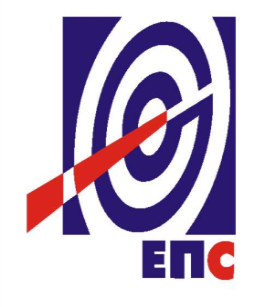 НАРУЧИЛАЦЈАВНО ПРЕДУЗЕЋЕ„ЕЛЕКТРОПРИВРЕДА СРБИЈЕ“БЕОГРАДУЛИЦА ЦАРИЦЕ МИЛИЦЕ БРОЈ 2КОНКУРСНА ДОКУМЕНТАЦИЈАЈАВНА НАБАВКА УСЛУГА „ АНАЛИЗА РАЗНИХ ПРОЈЕКАТАУ ФУНКЦИЈИ ПРОИЗВОДЊЕ ЕЛЕКТРИЧНЕ ЕНЕРГИЈЕ“- У ОТВОРЕНОМ ПОСТУПКУ -ЈАВНА НАБАВКА 1000/0370/2015ПРЕЧИШЋЕНИ ТЕКСТ(заведено у ЈП ЕПС број 12.01.56782/18-15 од  15.12. 2015. године)Београд, Децембар 2015. годинеНа основу чл. 32, 40 и 61. Закона о јавним набавкама („Сл. гласник РС” бр. 124/12,  14/15 и 68/15), (у даљем тексту: Закон), чл. 2. Правилника о обавезним елементима конкурсне документације у поступцима јавних набавки и начину доказивања испуњености услова („Сл. гласник РС” бр. 86/15), Одлуке о покретању поступка јавне набавке број 12.01.56782/2-15 од 21.10.2015. године и Решења о образовању Комисије за јавну набавку број 12.01.56782/2-15 од 21.10.2015 године, припремљена је:КОНКУРСНА ДОКУМЕНТАЦИЈАу отвореном поступку за јавну набавку услуге „ АНАЛИЗА РАЗНИХ ПРОЈЕКАТАУ ФУНКЦИЈИ ПРОИЗВОДЊЕ ЕЛЕКТРИЧНЕ ЕНЕРГИЈЕ “ЈАВНА НАБАВКА 1000/0370/2015Конкурсна документација садржи:ДЕО 1.          ОПШТИ ПОДАЦИ О ЈАВНОЈ НАБАВЦИПредмет јавне набавке број 1000/0370/2015 је набавка услугa: „ Aнализа разних пројеката у функцији производње електричне енергије “Јавна набавка није обликована по партијама.Поступак се спроводи ради закључења оквирног споразума са једним понуђачем до утрошка уговорених средстава, а не дуже од две године.Контакт: Сања Аликалфић, e-mail: sanja.alikalfic@eps.rs               и/или               Светлана Мирковић Јовичић, e-mail: svetlana.mirkovic@eps.rsДЕО 2. ВРСТА, КВАЛИТЕТ, КОЛИЧИНА И  ОПИС УСЛУГА, НАЧИН СПРОВОЂЕЊА КОНТРОЛЕ, РОК ИЗВРШЕЊА, МЕСТО ИЗВРШЕЊА, ЕВЕНТУАЛНЕ ДОДАТНЕ УСЛУГЕ И СЛ.Набавка чији предмет је анализа разних пројеката у функцији производње електричне енергије садржи следеће услуге:израда анализа, експертиза или извештаја за вишенаменске хидротехничке објекте и термоенергетске системе,снимање постојећег стања ради израде анализе или оцене затеченог стања и израда елабората изведеног стања хидротехничких или термоенергетских објеката,израда промотивних елабората за хидротехничке и термоенергетске објекте,техничка помоћ и сарадња на изради документације и прилагођавању постојеће документације новим околностима, односно техничка контрола документације са провером исправности техничких решења, рачунске тачности и потпуности техничке документације и усклађености са важећим законским прописима и стандардима,стручна помоћ наручиоцу код прикупљања и организације прикупљања података, односно документације, испитивања или снимања постојећег стања или других припремних радовастручна помоћ код израде програма и плановаусмене консултације иостале услуге.Предметне услуге се реализују у временском периоду од 24 месеца од ступања уговора на правну снагу, у обиму и динамици према потребама Наручиоца у складу са расположивим уговореним средствима (укупном уговореном ценом).Процедура за реализацију сваке појединачне услуге је следећа:- Наручилац доставља Понуђачу Наруџбеницу  за реализацију услуге са описом услуге;- Извршилац у року од 7 дана од дана пријема Наруџбенице припрема и доставља Наручиоцу Спецификацију за реализацију услуге која садржи методологију израде, рок израде, потребне подлоге и ресурсе;- Наручилац у року од 7 дана од дана пријема Спецификације врши разматрање исте и по потреби доставља примедбе и обавља усаглашавање Спецификације са Извршиоцем;- Након прихватања Спецификације од стране Наручиоца, Извршилац приступа реализацији услуге у року од 3 дана;- По реализацији сваке појединачне услуге Извршилац доставља Наручиоцу урађену документацију (анализа, експертиза, извештај, елаборат и др.) са Извештајем о извршеној услузи;- Наручилац разматра достављену документацију и по потреби даје примедбе и обавља усаглашавање исте са Извршиоцем који је у обавези да поступи по коначним примедбама Наручиоца у року који одреди Наручилац;- По достављању документације у којој је поступљено по коначним примедбама, Наручилац прихвата и оверава Извештај о извршеној услузи.ДЕО 3.	УСЛОВИ ЗА УЧЕШЋЕ У ПОСТУПКУ ЈАВНЕ НАБАВКЕ ИЗ ЧЛАНА 75. (ОБАВЕЗНИ УСЛОВИ) И 76. (ДОДАТНИ УСЛОВИ) ЗАКОНА И УПУТСТВО КАКО СЕ ДОКАЗУЈЕ ИСПУЊЕНОСТ ТИХ УСЛОВА  3.1. ОБАВЕЗНИ УСЛОВИ ЗА УЧЕШЋЕ У ПОСТУПКУ ЈАВНЕ НАБАВКЕПонуђач у поступку јавне набавке мора доказати:да је регистрован код надлежног органа, односно уписан у одговарајући регистар;да он и његов законски заступник није осуђиван за неко од кривичних дела као члан организоване криминалне групе, да није осуђиван за кривична дела против привреде, кривична дела против животне средине, кривично дело примања или давања мита, кривично дело преваре;да је измирио доспеле порезе, доприносе и друге јавне дажбине у складу са прописима Републике Србије или стране државе када има седиште на њеној територији.3.2. 	ДОДАТНИ УСЛОВИ ЗА УЧЕШЋЕ У ПОСТУПКУ ЈАВНЕ НАБАВКЕПонуђач у поступку јавне набавке мора доказати да располаже:3.2.1. Неопходним финансијским капацитетома) Остварен укупан приход од најмање 300.000.000,00 (тристамилиона), динара без ПДВ-а, укупно за протекле три године (2012., 2013., 2014.).б) Да понуђач у пословној 2012, 2013 и 2014. години није исказао губитак у пословању,в) да у последњих шест месеци који претходе месецу објављивања позива за подношење понуда на Порталу јавних набавки није имао блокаду на својим текућим рачунима.3.2.2. Непходним пословним капацитетом:a) Успоставио сертификовани интегрисани систем менаџмента заснован на стандардима за управљање:квалитетом производа и услуга (ISO 9001),заштитом животне средине (ISO 14001),безбедношћу и здрављем на раду (OHSAS 18001),б) у претходних 5 (пет) година пре објављивања позива за подношење понуда на Порталу јавних набавки, понуђач успешно реализовао најмање:две референтне услуге које се односе на израду Техно-еконимских анализа, Претходхих студија оправданости са генералним пројектом, Идејних или Главних пројеката за изградњу нових термоелектрана или ревитализацију/ рехабилитацију (реконструкцију, санацију, адаптацију) постојећих термоелектрана, односно термоелектрана-топлана, инсталисане појединачне снаге блокова веће од 100 MWе. Минимална вредност референтне услуге мора износити најмање 100.000,00 EUR (без ПДВ).две референтне услуге које се односе на израду Идејних или Главних пројеката за изградњу нових хидроелектрана или ревитализацију / рехабилитацију (реконструкцију, санацију, адаптацију) постојећих хидроелектрана. Минимална вредност референтне услуге мора износити најмање 100.000,00 EUR (без ПДВ).једну референтну услугу која се односи на израду Студије о процени утицаја на животну средину за изградњу нових термоелектрана, односно термоелектрана-топлана, инсталисане појединачне снаге блокова веће од 100 MWе или ревитализацију/рехабилитацију (реконструкцију, санацију, адаптацију) постојећих термоелектрана, односно термоелектрана-топлана, инсталисане појединачне снаге блокова веће од 100 MWе или за изградњу нових хидроелектрана или ревитализацију/рехабилитацију (реконструкцију, санацију, адаптацију) постојећих хидреоелектрана . Минимална вредност референтне услуге мора износити најмање 25.000,00 EUR (без ПДВ). Неопходно је да је на израђену Студију о процени утицаја на животну средину добијена сагласност надлежног Министарства. Као доказ захтева се прилагање копије добијене сагласности.Као референтна услуга сматра се само она услуга која је већ пружена и реализована.в) решење о испуњености услова за израду техничке документације за објекте за које грађевинску дозволу издаје Министарство надлежно за послове грађевинарства, утврђена на основу Закона о планирању и изградњи Србије (Сл. гласник РС бр. 72/09, 81/09, 64/10, 24/11, 121/12, 42/13 - одлука УС, 50/13 - одлука УС и 98/13 - одлука УС 132/14 и 145/14) и Правилника о начину, поступку и садржини података за утврђивање испуњености услова за издавање лиценце за израду техничке документације и лиценце за грађење објеката за које грађевинску дозволу издаје министарство надлежно за послове грађевинарства, односно аутономна покрајина, као и о условима за одузимање тих лиценци („Службени гласник Републике Србије" бр. 24/15) за:термоелектране снаге 10 и више МWП052Г1	–	пројекти грађевинских конструкцијаП052Е1	–	пројекти електроенергетских инсталација високог и средњег напонаП052Е4	–	пројекти управљања електромоторним погонима – аутоматика, мерења и регулацијаП052М1	–	пројекти термотехничких, термоенергетских, процесних и гасних инсталација хидроелектране са припадајућом браном снаге 10 и више МWП050Г1	–	пројекти грађевинских конструкцијаП050Г3	–	хидротехнички пројектиП050Е1	–	пројекти електроенергетских инсталација високог и средњег напонаП050Е4	–	пројекти управљања електромоторним погонима – аутоматика, мерења и регулацијаП050М2	–	пројекти машинских инсталација објеката водоснабдевања и индустријских вода, хидротехнике и хидроенергетике термоелектране-топлане електричне снаге 10 и више МWП053Г1	–	пројекти грађевинских конструкцијаП053Е1	–	пројекти електроенергетских инсталација високог и средњег напонаП053Е4	–	пројекти управљања електромоторним погонима – аутоматика, мерења и регулацијаП053М1	–	пројекти термотехничких, термоенергетских, процесних и гасних инсталација 3.2.3. Довољним кадровским капацитетом, односно да има минималан број учесника (одговорних пројектаната) ангажованих у изради предметне документације, која је предмет ове јавне набавке, у радном односу са пуним радним временом или ангажоване сходно члану 199. и члану 202. Закона о раду:дипломирани инжењер машинства, са лиценцом ИКС број 330 и потврдом о њеној важностидипломирани инжењер машинства, са лиценцом ИКС број 332 и потврдом о њеној важностидипломирани инжењер грађевинарства,са лиценцом ИКС број 310 и потврдом о њеној важностидипломирани инжењер грађевинарства, са лиценцом ИКС број 313 или 314 и потврдом о њеној важностидипломирани инжењер електротехнике, са лиценцом ИКС број 351 и потврдом о њеној важностидипломирани инжењер електротехнике, са лиценцом ИКС број 352 и потврдом о њеној важностидипломирани инжењер (грађевинске или електротехничке или машинске или технолошке или пољопривредне струке) – лице одговорно за израду Студије о процени утицаја на животну срединудипломирани економиста – лице одговорно за израду економских, финансијских и комерцијалних анализа3.2.4. Довољним техничким капацитетом:- лиценцирани софтвер (општи софтвер (Оffice или сл.) и израда графичке документације (ACAD или сл.).3.3	УПУТСТВО КАКО СЕ ДОКАЗУЈЕ ИСПУЊЕНОСТ УСЛОВАПонуђач је дужан да у понуди достави доказе да испуњава обавезне услове услове за учешће у поступку јавне набавке у складу са Законом, и то:Правно лице:извод из регистра Агенције за привредне регистре, односно извод из регистра надлежног Привредног суда; за стране понуђаче извод из одговарајућег регистра надлежног органа државе у којој има седиште;извод из казнене евиденције, односно уверење надлежног суда и надлежне полицијске управе Министарства унутрашњих послова да оно и његов законски заступник није осуђиван за неко од кривичних дела као члан организоване криминалне групе, да није осуђиван за неко од кривичних дела против привреде, кривична дела против заштите животне средине, кривично дело примања или давања мита, кривично дело превареЗа домаће понуђаче:извод из казнене евиденције основног суда на чијем је подручју седиште домаћег правног лица, односно седиште представништва или огранка страног правног лица;извод из казнене евиденције Посебног одељења (за организовани криминал) Вишег суда у Београду;уверење из казнене евиденције надлежне полицијске управе Министарства унутрашњих послова за законског заступника – захтев за издавање овог уверења може се поднети према месту рођења, али и према месту пребивалишта.Ако је више законских заступника за сваког сe доставља уверење из казнене евиденције.За стране понуђаче потврда надлежног органа државе у којој има седиште;уверење Пореске управе Министарства финансија и привреде да је измирио доспеле порезе и доприносе и уверење надлежне локалне самоуправе да је измирио обавезе по основу изворних локалних јавних прихода; за стране понуђаче потврда надлежног пореског органа државе у којој има седиште.Доказ из тачке 2) и 3) не може бити старији од два месеца пре отварања понуда.Предузетник:извод из регистра Агенције за привредне регистре, односно извода из одговарајућег регистра;извод из казнене евиденције, односно уверење надлежне полицијске управе Министарства унутрашњих послова да није осуђиван за неко од кривичних дела као члан организоване криминалне групе, да није осуђиван за кривична дела против привреде, кривична дела против заштите животне средине, кривично дело примања или давања мита, кривично дело преваре.За домаће понуђаче:уверење из казнене евиденције надлежне полицијске управе Министарства унутрашњих послова – захтев за издавање овог уверења може се поднети према месту рођења, али и према месту пребивалишта.За стране понуђаче:потврда надлежног органа државе у којој има седиште;уверење Пореске управе Министарства финансија и привреде да је измирио доспеле порезе и доприносе и уверење надлежне управе локалне самоуправе да је измирио обавезе по основу изворних локалних јавних прихода; за стране понуђаче потврда надлежног пореског органа државе у којој има седиште.Доказ из тачке 2) и 3) не може бити старији од два месеца пре отварања понуда.Физичко лице:извод из казнене евиденције, односно уверење надлежне полицијске управе Министарства унутрашњих послова да није осуђиван за неко од кривичних дела као члан организоване криминалне групе, да није осуђиван за кривична дела против привреде, кривична дела против животне средине, кривично дело примања или давања мита, кривично дело преваре;За домаће понуђаче:уверење из казнене евиденције надлежне полицијске управе Министарства унутрашњих послова – захтев за издавање овог уверења може се поднети према месту рођења, али и према месту пребивалишта.За стране понуђаче:потврда надлежног органа државе у којој има седиште;уверење Пореске управе Министарства финансија да је измирио доспеле порезе и доприносе и уверење надлежне управе локалне самоуправе да је измирио обавезе по основу изворних локалних јавних прихода; за стране понуђаче потврда надлежног пореског органа државе у којој има седиште.Доказ из тачке 1) и 2) не може бити старији од два месеца пре отварања понуда.Понуђач је дужан да у понуди достави доказе да испуњава додатне услове услове за учешће у поступку јавне набавке у складу са Законом, и то:Изјава под пуном моралном, материјалном и кривичном одговорношћу да над њим није покренут поступак стечаја или ликвидације, односно претходни стечајни поступакДоказе неопходног финансијског капацитета:домаћи понуђачи:Биланс стања и Биланс успеха за претходне три обрачунске године (2012. 2013. и 2014. годину) остварио пословне приходе у износу од минимум 300.000.000,00 (тристамилиона) –динара кумулативно, са мишљењем овлашћеног ревизора; ако понуђач није субјект ревизије у складу са Законом о рачуноводству и ревизији и дужан је да уз билансе достави одговарајући акт – одлуку у смислу законских прописа за сваку од наведених годинаилиИзвештај о бонитету за јавне набавке БОН - ЈН Агенције за привредне регистре, Регистар финансијских извештаја и података о бонитету правних лица и предузетника, који садржи сажети биланс стања и успеха, показатеље за оцену бонитета за 2012, 2013 и  2014. годину, као и податке о данима неликвидности ипотврда о подацима о ликвидности издата од стране Народне банке Србије - Одсек принудне наплате, за период од претходних 6 месеци пре дана објављивања позива односно страни понуђачи:Биланс стања и Биланс успеха за претходне три обрачунске године (2012, 2013. и 2014.) остварио пословне приходе у износу од минимум 300.000.000,00 (тристамилиона) –динара кумулативно, са мишљењем овлашћеног ревизора, ако такво мишљење постоји. Ако понуђач није субјект ревизије у складу са прописима државе у којој има седиште, дужан је да уз билансе достави Изјаву, дату под материјалном и кривичном одговорношћу, да није субјект ревизије за наведене године. потврда или мишљење или исказ банке или друге специјализоване институције у складу са прописима државе у којој има седиште, о понуђачевој блокади рачуна за период од претходних 6 месеци пре дана објављивања позива Напомена: Уколико Извештај о бонитету БОН-ЈН садржи податке о неликвидности за претходних 6 месеци, није неопходно достављати потврду Народне банке Србије.Доказе неопходног пословног капацитета:Листа референци понуђача (образац бр. V.) Потврда ранијег Наручиоца да је у последњих 5 година пре објаве позива на Порталу јавних набавки, за његове потребе урадио:две референтне услуге које се односе на израду Техно-еконимских анализа, Претходхих студија оправданости са генералним пројектом, Идејних или Главних пројеката за изградњу нових термоелектрана или ревитализацију/ рехабилитацију (реконструкцију, санацију, адаптацију) постојећих термоелектрана, односно термоелектрана-топлана, инсталисане појединачне снаге блокова веће од 100 MWе. Минимална вредност референтне услуге мора износити најмање 100.000,00 EUR (без ПДВ).две референтне услуге које се односе на израду Идејних или Главних пројеката за изградњу нових хидроелектрана или ревитализацију / рехабилитацију (реконструкцију, санацију, адаптацију) постојећих хидроелектрана. Минимална вредност референтне услуге мора износити најмање 100.000,00 EUR (без ПДВ).једну референтну услугу која се односи на израду Студије о процени утицаја на животну средину за изградњу нових термоелектрана, односно термоелектрана-топлана, инсталисане појединачне снаге блокова веће од 100 MWе или ревитализацију/рехабилитацију (реконструкцију, санацију, адаптацију) постојећих термоелектрана, односно термоелектрана-топлана, инсталисане појединачне снаге блокова веће од 100 MWе или за изградњу нових хидроелектрана или ревитализацију/рехабилитацију (реконструкцију, санацију, адаптацију) постојећих хидреоелектрана . Минимална вредност референтне услуге мора износити најмање 25.000,00 EUR (без ПДВ). Неопходно је да је на израђену Студију о процени утицаја на животну средину добијена сагласност надлежног Министарства. Као доказ захтева се прилагање копије добијене сагласности.фотокопија сертификата •	Копије важећег сертификата управљања системом квалитета SRPS ISO 9001•	Копије важећег сертификата управљања системом квалитета SRPS ISO 14001•	Копије важећег сертификата управљања системом квалитета SRPS ISO 18001Потребно је да ISO стандарди буду издати за вршење предмета јавне набавке, а не за било коју област.важеће Решење о испуњавању услова за израду техничке докуметације за пројекте: П050Г1, П050Г3, П050Е1, П050Е4, П050М2, П052Г1, П052Е1, П052Е4, П052М1, П053Г1, П053Е1, П053Е4 и П053М1 издато од министарства надлежног за грађевинарство.За стране понуђаче доказ о регистрацији за израду техничке документације за термо и електроенергетске објекте.Доказ неопходног кадровског капацитета Доказ за за учеснике (одговорне пројектанте) који ће бити ангажовани у извршењу услуга које су предмет ове набавке су достављена фотокопија лиценце и потврда о њеној важности за: дипломирани инжењер машинства, лиценца ИКС број 330;дипломирани инжењер машинства, лиценца ИКС број 332;дипломирани инжењер грађевинарства, лиценца ИКС број 310; дипломирани инжењер грађевинарства, лиценца ИКС број 313 или 314;дипломирани инжењер електротехнике, лиценца ИКС број 351;дипломирани инжењер електротехнике, лиценца ИКС број 352;а за:дипломираног инжењера (грађевинске или електротехничке или машинске или технолошке или пољопривредне струке): фотокопија дипломе завршеног факултета;дипломираног економисту – лице одговорно за израду економских, финансијских и комерцијалних анализа: фотокопија дипломе завршеног факултета;За сва ангажована лица:Копије обрасца М или М1/М2 (копија обрасца М1, која остаје послодавцу након предаје обрасца М1 надлежном органу) или обрасца М–3А или уговор о раду наведених лица у радном односу код понуђача, или уговор о радном ангажовању код понуђача ван радног односа (уговор мора бити важећи у  тренутку подношења понуде и у току предвиђеног периода реализације предметне набавке),копијама лиценце и потврде ИКС о важности исте за инжењере (За лица радно ангажована код страног Понуђача: изјава Понуђача (оверена печатом, потписана од овлашћеног лица, дата под пуном кривичном и материјалном одговорношћу) којом се потврђује да је лице радно ангажовано у компанији Понуђача, а у којој се наводи период за који је наведено лице ангажовано код понуђача; изјава се даје за свако ангажовано лице појединачно)Доказе довољног техничког капацитета:Изјава овлашћеног лица понуђача (попунити, потписати и оверити Образац 7. из конкурсне документације); листа захтеваних специјализованих софтверских пакета које понуђач користи за пројектовање и доказ о праву власништва над тим пакетима (лиценцни сертификат за комерцијалну потребу).3.4	Услови које мора да испуни сваки подизвођач, односно члан групе понуђачаСваки подизвођач мора да испуњава услове из члана 75. став 1. тачка 1) до 4) Закона, што доказује достављањем доказа наведених у овом одељку. Доказ о испуњености услова из члана 75. став 1. тачка 5) Закона понуђач доставља за подизвођача за део набавке који ће извршити преко подизвођача. Услове финансијског, пословног, техничког и кадровског капацитета из члана 76. Закона, понуђач испуњава самостално без обзира на ангажовање подизвођача.Сваки понуђач из групе понуђача  која подноси заједничку понуду мора да испуњава услове из члана 75. став 1. тачка 1) до 4) Закона, што доказује достављањем доказа наведених у овом одељку. Услов из члана 75. став 1. тачка 5) Закона дужан је да испуни понуђач из групе понуђача којем је поверено извршење дела набавке за који је неопходна испуњеност тог услова. Услове финансијског, пословног, техничког и кадровског капацитета из члана 76. Закона понуђачи из групе испуњавају заједно, на основу достављених доказа у складу oвим одељком конкурсне документације.У случају да понуду подноси група понуђача, доказ за услов да није било губитка и услов да је био ликвидан, доставити за оног члана групе који испуњава тражене услов/е (довољно је да један члан групе испуни дате услове). У случају да понуђач подноси понуду са подизвођачем, ове доказе не треба доставити за подизвођача.У случају да понуду подноси група понуђача, важећи сертификат доставити за оног члана групе који испуњава тражени услов. У случају да понуђач подноси понуду са подизвођачем, ове доказе не треба доставити за подизвођача.3.5	Испуњеност услова из члана 75. став 2. ЗаконаНаручилац од понуђача захтева да при састављању својих понуда изричито наведу да су поштовали обавезе које произлазе из важећих прописа о заштити на раду, запошљавању и условима рада, заштити животне средине, као и да понуђач гарантује да је власник и/или носилац права интелектуалне својине и да нема забрану обављања делатности која је на снази у време подношења понуде.У вези са овим условом понуђач у понуди подноси Изјаву - Образац 3. из конкурсне документације.Ова изјава се подноси, односно исту даје и сваки члан групе понуђача, односно подизвођач, у своје име.3.6	Начин достављања доказа Докази о испуњености услова могу се достављати у неовереним копијама, а Наручилац може пре доношења одлуке о додели уговора, захтевати од понуђача, чија је понуда на основу извештаја комисије за јавну набавку оцењена као најповољнија, да достави на увид оригинал или оверену копију свих или појединих доказа.Ако понуђач у остављеном, примереном року који не може бити краћи од пет дана, не достави на увид оригинал или оверену копију тражених доказа, Наручилац ће његову понуду одбити као неприхватљиву.Понуђачи који су регистровани у регистру који води Агенција за привредне регистре не морају да доставе доказ из чл. 75. став. 1. тачка 1) Извод из регистра Агенције за привредне регистре, који је јавно доступан на интернет страници Агенције за привредне регистре.Наручилац неће одбити понуду као неприхватљиву, уколико не садржи доказ одређен конкурсном документацијом, ако понуђач наведе у понуди интернет страницу на којој су подаци који су тражени у оквиру услова јавно доступни.Понуђач уписан у Регистар понуђача није дужан да приликом подношења понуде, доказује испуњеност обавезних услова. Регистар понуђача је доступан на интернет страници Агенције за привредне регистре.Уколико је доказ о испуњености услова електронски документ, понуђач доставља копију електронског документа у писаном облику, у складу са законом којим се уређује електронски документ, осим уколико подноси електронску понуду када се доказ доставља у изворном електронском облику.Ако понуђач има седиште у другој држави, Наручилац може да провери да ли су документи којима понуђач доказује испуњеност тражених услова издати од стране надлежних органа те државе. Ако се у држави у којој понуђач има седиште не издају докази из члана 77. став 1. тачка 1) до 5) Закона, понуђач може, уместо доказа, приложити своју писану изјаву, дату под кривичном и материјалном одговорношћу оверену пред судским или управним органом, јавним бележником или другим надлежним органом те државе.Ако понуђач није могао да прибави тражена документа у року за подношење понуде, због тога што она до тренутка подношења понуде нису могла бити издата по прописима државе у којој понуђач има седиште и уколико уз понуду приложи одговарајући доказ за то, Наручилац ће дозволити понуђачу да накнадно достави тражена документа у примереном року.Понуђач је дужан да без одлагања писмено обавести наручиоца о било којој промени у вези са испуњеношћу услова из поступка јавне набавке, која наступи до доношења одлуке, односно закључења уговора, односно током важења уговора о јавној набавци и да је документује на прописани начин.Сви запослени које је понуђач навео у својој понуди, морају бити ангажовани у извршењу набавке, а по извршеном избору најповољније понуде и додели уговора. ДЕО 4. 	КРИТЕРИЈУМ ЗА ДОДЕЛУ УГОВОРАОдлуку о додели уговора Наручилац ће донети применом критеријума „економски најповољнија понуда“, у складу са чланом 85. Закона.4.1. ЕЛЕМЕНТИ КРИТЕРИЈУМАПонуде ће се рангирати на основу елемената критеријума и пондера одређених за ове критеријуме и најповољнија је она понуда која има највећи збир пондера.Елементи критеријума за избор економски најповољније понуде су следећи:ПОНУЂЕНА ЦЕНА (Ц) ..............................................40 пондера;Броја пондера за сваког понуђача израчунава се као збир пондера за понуђену цену за Инжењер/Економиста (односно одговарајуће звање VII-1 или виши степен стручне спреме)-дан Ц1 и пондера за понуђену цену за Техничар-дан Ц2 на следећи начин:, где су:Број пондера за понуђену цену за Инжењер-дан Ц1:, где су:ЦИД,min - минимална цена из приспелих понуда за Инжењер/Економиста-дан,ЦИД - цена из понуде која се бодује за Инжењер/Економиста-дан.Број пондера за цену понуђену за Техничар-дан Ц2:, где су:ЦТД,min - минимална цена из приспелих понуда за Техничар-дан,ЦТД - цена из понуде која се бодује за Техничар-дан.КВАЛИТЕТ АНГАЖОВАНИХ КАДРОВА – РЕЛЕВАНТНО ИСКУСТВО СТРУЧНОГ ТИМА (К) ..................................................................60 пондераПод релевантним искуством стручног тима сматраће се искуство чланова стручног тима запослених са пуним радним временом и то: по 3 одговорна пројектанта са лиценцом за хидроелектране и термоелектране, односно термоелектранe-топланe, 1 економског стручњака за хидроелектране и термоелектране, односно термоелектранe-топланe, и 1 стручњака за израду Студија о процени утицаја на животну средину. За чланове стручног тима за реализацију услуге се тражи да су запослени код понуђача са пуним радним временом на основу члана 126. став 2. важећег Закона о планирању и изградњи (закључно са изменама и допунама објављеним у Сл. гласнику РС, бр. 132/14 и 145/14) и чл. 4, 7. и 9. Правилника о начину, поступку и садржини података за утврђивање испуњености услова за издавање лиценце за израду техничке документације и лиценце за грађење објеката за које грађевинску дозволу издаје министарство, односно аутономна покрајна, као и условима за одузимање тих лиценци (Сл. гласник РС, бр. 24/15), донесеног на основу важећег Закона о планирању и изградњи, којима је прописано да техничку документацију за грађење објеката за које грађевинску дозволу издаје министарство може да израђује правни субјект који има запослена лица са пуним радним временом са лиценцом за одговорног пројектанта.Као референтне услуге сматрају се само оне услуге које су већ пружене (реализоване) у последњих 5 година пре објаве позива на Порталу јавних набавки и односе се на завршене услуге из области у којима су учествовали тражени чланови тима:Израда Техно-економских анализа, Претходних студија оправданости са генералним пројектом, Идејних или Главних пројеката изградње нових термоелектрана, односно термоелектрана-топлана, инсталисане појединачне снаге блокова веће од 100 MWе или хидроелектрана, ревитализације/рехабилитације (реконструкцијe, санацијe, адаптацијe) постојећих термоелектрана односно термоелектрана-топлана, инсталисане појединачне снаге блокова веће од 100 MWе или хидроелектрана;Израда Студија о процени утицаја на животну средину изградње нових термоелектрана, односно термоелектрана-топлана, инсталисане појединачне снаге блокова веће од 100 MWе и хидроелектрана или ревитализацију/рехабилитацију (реконструкцију, санацију, адаптацију) постојећих термоелектрана, односно термоелектрана-топлана, инсталисане појединачне снаге блокова веће од 100 MWе и хидроелектрана.Релевантно искуство стручног тима ће се валоризовати применом следеће формуле:Р = Ип1 + Ип2 + Ип3 + ИП4+ ИП5 + ИП6 + Ип7+ ИП8Рмаx= 60 пондераИп1 – одговорни пројектант, дипл. инж. машинства – лиценца Инжењерске коморе Србије (ИКС) 330, запослен са пуним радним временом:- искуство у изради Техно-економских анализа, Претходних студија оправданости са генералним пројектом, Идејних или Главних пројеката изградње нових термоелектрана, односно термоелектрана-топлана, инсталисане појединачне снаге блокова веће од 100 MWе или ревитализацију/рехабилитацију постојећих термоелектрана, односно термоелектрана-топлана, инсталисане појединачне снаге блокова веће од 100 MWе, оцењује се према броју извршених референтних услуга на следећи начин:1 референцa 									   1 бода2 референцe								               4 бодова3 и више референци		    						   8 бодоваИп2 – одговорни пројектант, дипл. инж. машинства – лиценца Инжењерске коморе Србије (ИКС) 332, запослен са пуним радним временом:- искуство у изради Техно-економских анализа, Претходних студија оправданости са генералним пројектом, Идејних или Главних пројеката изградње нових хидроелектрана или ревитализацију/рехабилитацију постојећих хидроелектрана, оцењује се према броју извршених референтних услуга на следећи начин:1 референцa 									   1 бод2 референцe								               4 бода3 и више референци		    						   8 бодоваИп3 – одговорни пројектант, дипл. инж. грађевине – лиценца ИКС 310, запослен са пуним радним временом:- искуство у изради Техно-економских анализа, Претходних студија оправданости са генералним пројектом, Идејних или Главних пројеката изградње нових термоелектрана, односно термоелектрана-топлана, инсталисане појединачне снаге блокова веће од 100 MWе или ревитализацију/рехабилитацију постојећих термоелектрана, односно термоелектрана-топлана, инсталисане појединачне снаге блокова веће од 100 MWе, оцењује се према броју извршених референтних услуга на следећи начин:1 референцa 									 1 бод2 референцe								             4 бода3 и више референци		    						 8 бодоваИп4 – одговорни пројектант, дипл. инж. грађевине – лиценца ИКС 313 или 314, запослен са пуним радним временом:- искуство у изради Техно-економских анализа, Претходних студија оправданости са генералним пројектом, Идејних или Главних пројеката изградње нових хидроелктрана или ревитализацију/рехабилитацију постојећих хидроелектрана, оцењује се према броју извршених ових услуга  на следећи начин:1 референцa 									 1 бод2 референцe								             4 бода3 и више референци		    						 8 бодоваИп5 – одговорни пројектант, дипл. инж. електротехнике – лиценца ИКС 351, запослен са пуним радним временом:- искуство у изради Техно-економских анализа, Претходних студија оправданости са генералним пројектом, Идејних или Главних пројеката изградње нових термоелектрана односно термоелектрана-топлана, инсталисане појединачне снаге блокова веће од 100 MWe или ревитализацију/рехабилитацију постојећих односно термоелектрана-топлана, инсталисане појединачне снаге блокова веће од 100 MWe или искуство у изради Техно-економских анализа, Претходних студија оправданости са генералним пројектом, Идејних или Главних пројеката изградње нових хидроелектрана или ревитализацију/рехабилитацију постојећих хидроелектрана, оцењује се према броју извршених ових услуга на следећи начин:1 референцa 									 1 бод2 референцe								             4 бода3 и више референци		    						 8 бодоваИп6 – одговорни пројектант, дипл. инж. електротехнике – лиценца ИКС 352, запослен са пуним радним временом:- искуство у изради Техно-економских анализа, Претходних студија оправданости са генералним пројектом, Идејних или Главних пројеката изградње нових термоелектрана односно термоелектрана-топлана, инсталисане појединачне снаге блокова веће од 100 MWе или ревитализацију/рехабилитацију постојећих термоелектрана односно термоелектрана-топлана, инсталисане појединачне снаге блокова веће од 100 MWе или искуство у изради Техно-економских анализа, Претходних студија оправданости са генералним пројектом, Идејних или Главних пројеката изградње нових хидроелектрана или ревитализацију/рехабилитацију постојећих хидроелектрана, оцењује се према броју извршених ових услуга на следећи начин:1 референцa 									 1 бод2 референцe								             4 бода3 и више референци		    						 8 бодоваИп7 – дипломирани инжењер (грађевинске или електротехничке или машинске или технолошке или пољопривредне струке) – лице одговорно за израду Студије о процени утицаја на животну средину, запослен са пуним радним временом:- искуство у руковођењу или координацији приликом израде Студија о процени утицаја на животну средину изградње нових термоелектрана односно термоелектрана-топлана, инсталисане појединачне снаге блокова веће од 100 MWe или хидроелектрана или ревитализацију/рехабилитацију постојећих термоелектрана односно термоелектрана-топлана, инсталисане појединачне снаге блокова веће од 100 MWe или хидроелектрана, оцењује се према броју извршених ових услуга на следећи начин:1 референцa 									 1 бод2 референцe								             3 бода3 и више референци		    						 6 бодаИп8 – дипл. економиста, запослен са пуним радним временом:- искуство у изради Техно-економских анализа, Претходних студија оправданости са генералним пројектом, Идејних или Главних пројеката изградње нових термоелектрана, односно термоелектрана-топлана, инсталисане појединачне снаге блокова веће од 100 MWе или ревитализацију/рехабилитацију постојећих термоелектрана, односно термоелектрана-топлана, инсталисане појединачне снаге блокова веће од 100 MWe или искуство у изради Техно-економских анализа, Претходних студија оправданости са генералним пројектом, Идејних или Главних пројеката изградње нових хидроелектрана или ревитализацију/рехабилитацију постојећих хидроелектрана, оцењује се према броју извршених ових услуга на следећи начин:1 референцa 									 1 бод2 референцe								             3 бода3 и више референци		    						 6 бодаДОКАЗ за бодовање ангажованог кадра:- Образац 6. и 6.1.– Квалификациона структура запослених (одговорних пројектаната) који ће бити ангажовани у извршењу услуга које су предмет набавке; - Образац 6.2. - Потврда о извршеним услугама члана тима. - М образац или уговора о радном ангажовању (уговор о раду),- фотокопија дипломе о академском звању за све чланове стручног тима, фотокопије лиценци ИКС са потврдом о важењу истих за одговорне пројектанте.Напомена: Уколико две или више понуда имају на крају пондерисања исти укупан број пондера, а при томе су најбоље (са највећим укупним бројем пондера), набавка ће бити додељена оном понуђачу чија понуда има већи број пондера за елемент критеријума „Понуђена цена“.Укупан број пондера (БП) за приспеле понуде се рачина на следећи начин:БП  =  Ц  +  К4.2. РЕЗЕРВНИ ЕЛЕМЕНТИ КРИТЕРИЈУМА, ОДНОСНО НАЧИН  НА КОЈИ ЋЕ СЕ ДОДЕЛИТИ УГОВОР У СЛУЧАЈУ ЈЕДНАКИХ ПОНУДАУколико две или више понуда буду оцењене са једнаким бројем пондера Наручилац ће донети одлуку да уговор додели Понуђачу који је понудио нижу цену. ДЕО 5.                                               ОБРАСЦИОбразац 1.ОБРАЗАЦ ПОНУДЕПонуда бр ________________ од ________________   за јавну набавку услуга „ Aнализа разних пројеката у функцији производње електричне енергије“, ОПШТИ ПОДАЦИ О ПОНУЂАЧУ2) ПОНУДУ ПОДНОСИ: Напомена: заокружити начин подношења понуде и уписати податке о подизвођачу, уколико се понуда подноси са подизвођачем, односно податке о свим учесницима заједничке понуде, уколико понуду подноси група понуђача.ПОДАЦИ О ПОДИЗВОЂАЧУ Напомена:Табелу „Подаци о подизвођачу“ попуњавају само они понуђачи који подносе  понуду са подизвођачем, а уколико има већи број подизвођача од места предвиђених у табели, потребно је да се наведени образац копира у довољном броју примерака, да се попуни и достави за сваког подизвођача.ПОДАЦИ О УЧЕСНИКУ  У ЗАЈЕДНИЧКОЈ ПОНУДИНапомена:Табелу „Подаци о учеснику у заједничкој понуди“ попуњавају само они понуђачи који подносе заједничку понуду, а уколико има већи број учесника у заједничкој понуди од места предвиђених у табели, потребно је да се наведени образац копира у довољном броју примерака, да се попуни и достави за сваког понуђача који је учесник у заједничкој понуди.СПОРАЗУМ  УЧЕСНИКА ЗАЈЕДНИЧКЕ ПОНУДЕНа основу члана 81. Закона о јавним набавкама („Сл. гласник РС” бр. 124/2012, 14/15, 68/15) саставни део заједничке понуде је споразум којим се понуђачи из групе међусобно и према наручиоцу обавезују на извршење јавне набавке, а који обавезно садржи податке о : Потпис одговорног лица члана групе понуђача:______________________                                       м.п.Потпис одговорног лица члана групе понуђача:______________________                                       м.п.Потпис одговорног лица члана групе понуђача:  ______________________                                                                                                                         м.п.        Датум:                                                                                                      ___________                                                       НАПОМЕНА: Споразум се попуњава и доставља само у случају подношења заједничке понуде, у случају потребе копирати у више примеракаЦЕНА И КОМЕРЦИЈАЛНИ УСЛОВИ ПОНУДЕОПИС ПРЕДМЕТА НАБАВКЕ - „ Aнализа разних пројеката у функцији производње електричне енергије“, објављен дана 27.11.2015. године на Порталу јавних набавкиЦЕНАЈЕДИНИЧНА ЦЕНА УСЛУГЕ ИНЖЕЊЕР/ЕКОНОМИСТА-ДАН: __________________ (словима: _____________________________) РСД / EUR исказан без ПДВ.ЈЕДИНИЧНА ЦЕНА УСЛУГЕ ТЕХНИЧАР-ДАН: __________________ (словима: _____________________________) РСД / EUR исказан без ПДВ.КОМЕРЦИЈАЛНИ УСЛОВИПодаци о проценту укупне вредности набавке који ће бити поверен подизвођачу: ______________________________________________________________________________________________________________________________________Место:_____________________                                М.П.                Понуђач:Датум:_____________________                                              __________________                                                                                                        (потпис и печат)Место:_____________________                                М.П.                Подизвођач:Датум:_____________________                                              __________________                                                                                                        (потпис и печат)Напомена:Образце понуде понуђач мора да попуни, овери печатом и потпише, чиме потврђује да су тачни подаци који су у обрасцу понуде наведени-Уколико понуђачи подносе заједничку понуду, група понуђача може да се определи да образац понуде потписују и печатом оверавају сви понуђачи из групе понуђача или група понуђача може да овласти једног понуђача из групе понуђача из групе који ће потписати и печатом оверити образац понуде. - Уколико понуђач подноси понуду са подизвођачем овај образац потписују и оверавају печатом понуђач и подизвођач. Образац 2.Трошкови припреме понудеУ складу са чланом 88. став 1. Закона, Понуђач__________________________ доставља укупан износ и структуру трошкова припремања понуде, како следи у табели:Трошкове припреме и подношења понуде сноси искључиво Понуђач и не може тражити од Наручиоца накнаду трошкова.Напомена: достављање овог обрасца није обавезно                                                                                                   (потпис и печат)Образац 3.У складу са чланом 26. Закона о јавним набавкама („Сл. гласник РС“ бр. 124/12, 14/15 и 68/15) дајемо следећуИ З Ј А В У О НЕЗАВИСНОЈ ПОНУДИу својству _________________________________(уписати: понуђача, члана групе понуђача у заједничкој понуди)И З Ј АВ Љ У Ј Е М Опод пуном материјалном и кривичном одговорношћу да_____________________________________________________(пун назив  и седиште)(заједничку) понуду у отвореном поступку набавке услуге - Aнализа разних пројеката у функцији производње електричне енергије, ЈН број 1000/0370/2015  Наручиоца – Јавно предузеће „Електропривреда Србије“Београд, подносим/о независно, без договора са другим понуђачима или заинтересованим лицима.                                                                                                (потпис и печат)Образац 4.У складу са чланом 75. став 2. Закона о јавним набавкама („Сл. гласник РС“ бр. 124/12, 14/15 и 68/15) дајемо следећуИ З Ј А В У У својству ____________________ (уписати: понуђача, члана групе понуђача, подизвођача)И З Ј А В Љ У Ј Е М Опод пуном материјалном и кривичном одговорношћу да_____________________________________________________(пун назив  и седиште)поштује све обавезе које произлазе из важећих прописа о заштити на раду, запошљавању и условима рада, заштити животне средине и нема забрану обављања делатности која је на снази у време подношења понуде у отвореном поступку Aнализа разних пројеката у функцији производње електричне енергије, ЈН број 1000/0370/2015.  Наручиоца – Јавно предузеће „Електроприврда Србије“Београд.Образац 5ПОТВРДА О РЕФЕРЕНТНИМ НАБАВКАМА Наручилац/Корисник предметних услуга: __________________________________________________                                                  _____________________________________________________(назив и адреса наручиоца)Лице за контакт:      _____________________________________________________________                             (име, презиме, функција, контакт телефон и e mail)Овим путем потврђујем да је _____________________________________________________                              (навести назив понуђача) за наше потребе извршио: .................................................................................................................................................... (навести предмет и дати кратак опис извршених услуга и објекта)у уговореном року, обиму и квалитету, и да није било рекламација на исте.                      Датум                                   М.П.	           Наручилац извршених услуга_____________________________	                              _____________________________                                                                                              (потпис и печат)Напомена: У табели се по редним бројевима наводе реализоване извршене услуге које су у складу са захтевима из конкурсне документације. Свака услуга мора бити потврђена достављањем одговарајуће потврде ранијег наручиоца, у складу са обрасцем датим под 6.1. Потврда референце.Уколико су у образац референтне листе наведене услуге које нису потврђена достављањем одговарајуће потврде или уколико дата потврда не садржи све што је тражено конкурсном документацијом, таква наведена услуга се неће узети у разматрање. Ради лакшег утврђивања везе између Потврде референце и Обрасца – Референтна листа, пожељно је да понуђач на свакој референци у горњем левом углу наведе редни број референце из Обрасца – Референтна листа.Образац Потврде референце копирати у потребном броју примерака.ОБРАЗАЦ 5.1.                                ПОТВРДА О ИЗВРШЕНИМ УСЛУГАМА ПОНУЂАЧАС Т Р У Ч Н А  Р Е Ф Е Р Е Н Ц АПонуђач ____________________________________________________ је за нас извршио услуге ___________________________________________ по уговору број ________________________ од ______________ године које су обухватале ____________________________________________________________________________________________________________________________________________________________(прецизирати врсту, опис  услуге; мишљење наручиоца о квалитету извршених услуга и поштовању уговорних обавеза и рока за извршење од стране понуђача)у периоду од ________ године до _________ године.Укупна вредност извршених услуга је износила ___________________________________.Место вршења услуга је ______________________________________________________.Референца се издаје на захтев ______________________________________ ради учешћа у отвореном поступку јавне набавке услуге - „Анализа разних пројеката у функцији производње електричне енергије“ ,ЈН. бр. 1000/0370/2015, и у друге сврхе се не може користити.Место: _________________				Датум: _________________Да су подаци тачни, својим потписом и печатом потврђује,Овлашћено лице Купца/НаручиоцаМ.П.           	_______________________________________________( потписати, уписати презиме, име, контакт и функцију )Образац 6.У складу са чланом 76. став 2. Закона о јавним набавкама (Службени гласник Републике Србије бр.124/12, 14/15 и 68/15), под кривичном и материјалном одговорношћу, као понуђач (члана групе понуђача), дајем следећуИЗЈАВУО КАДРОВСКОМ КАПАЦИТЕТУ                 ______________________________________________________________                                                   (навести назив и седиште)Располажемо неопходним кадровским капацитетима за испуњење услова за учествовање у набавци ЈН број 1000/0370/2015 - Aнализа разних пројеката у функцији производње електричне енергије, у отвореном поступку и то: имамо _______ запослених/ангажованих лица на предметним пословима у радном односу/радно ангажованих у моменту подношења понуде.                                                                                              (потпис и печат)Образац 6.1.КВАЛИФИКАЦИОНА СТРУКТУРА ЗАПОСЛЕНИХ (ОДГОВОРНИХ ПРОЈЕКТАНАТА) КОЈИ ЋЕ БИТИ АНГАЖОВАНИ У ИЗВРШЕЊУ УСЛУГА КОЈЕ СУ ПРЕДМЕТ НАБАВКЕ									(потпис и печат)ОБРАЗАЦ 6.2.ПОТВРДА О ИЗВРШЕНИМ УСЛУГАМА ЧЛАНА ТИМА ______________________________________ (име и презиме предложеног члана тима), је код нас учествовао у извршењу услуге _____________________________________________ која обухвата: ___________________________________________________________________________________________________________________________________________________________________________________________________________________________(прецизирати врсту, опис услуге)у којој је био на функцији __________________ а услуга је извршена у периоду од ________ године до _________ године, те истог препоручујемо вама.Место вршења услуге је _______________________________________________________.Препорука се издаје на захтев ______________________________________ ради учешћа у отвореном поступку јавне набавке услуге: »Aнализа разних пројеката у функцији производње електричне енергије», ЈН. бр. 1000/0370/2015, за коју је јавни позив објављен на Порталу Управе за јавне набавке и интернет страници Наручиоца дана 27.11.2015. године, и у друге сврхе се не може користити.Место: _________________Датум: _________________Да су подаци тачни, својим потписом и печатом потврђује, Овлашћено лице Наручиоца                                                                                           _______________________                                                                                                                    (потпис и печат)ОБРАЗАЦ 6.3.РЕЗЕРВНИ СПИСАК –КВАЛИФИКАЦИОНА СТРУКТУРА ЗАПОСЛЕНИХ (ОДГОВОРНИХ ПРОЈЕКТАНАТА, ОДНОСНО ЕКОНОМИСТЕ) КОЈИ ЋЕ БИТИ АНГАЖОВАНИ У ИЗВРШЕЊУ УСЛУГА КОЈЕ СУ ПРЕДМЕТ НАБАВКЕСвака замена запослених који ће бити ангажовани у извршењу услуга које су предмет  набавки се врши искључиво са списка резервних извршилаца, које пружалац услуге доставља уз понуду и чиниће саставни део закљученог уговора. Сваку замену извршилаца Наручилац ће посебно одобравати.                                                                                              (потпис и печат)Образац 7.ИЗЈАВА ПОНУЂАЧА – ТЕХНИЧКИ КАПАЦИТЕТСагласно захтевима из конкурсне документације јавне набавке ЈН бр.1000/0370/2015, понуђач___________________________________________________________________                                          (навести назив и седиште понуђача)Даје следећуИЗЈАВУ О ТЕХНИЧКОМ КАПАЦИТЕТУ ПОНУЂАЧАПод пуном материјалном и кривичном одговорношћу изјављујем да располажемо техничким капацитетом захтеваним предметном јавном набавком:                                                                                               (потпис и печат)НАПОМЕНА: У случају да је потребно навести више података него што има места, образац копирати у довољном броју примерака Образац 8.1. (напомена: доставља се у понуди)Нa oснoву oдрeдби Зaкoнa o мeници (Сл. лист ФНРJ бр. 104/46 и 18/58; Сл. лист СФРJ бр. 16/65, 54/70 и 57/89; Сл. лист СРJ бр. 46/96, Сл. лист СЦГ бр. 01/03 Уст. повеља) и Зaкoнa o плaтнoм прoмeту (Сл. лист СРЈ бр. 03/02 и 05/03, Сл. гл. РС бр. 43/04, 62/06, 111/09 др. закон и 31/11) и тачке 1, 2. и 6. Одлуке о облику садржини и начину коришћења јединствених инструмената платног прометаДУЖНИК:  …………………………………………………………………………........................(назив и седиште Понуђача)МАТИЧНИ БРОЈ ДУЖНИКА (Понуђача): ..................................................................ТЕКУЋИ РАЧУН ДУЖНИКА (Понуђача): ...................................................................ПИБ ДУЖНИКА (Понуђача): ........................................................................................и з д а ј е  д а н а ............................ годинеМЕНИЧНО ПИСМО – ОВЛАШЋЕЊЕ ЗА КОРИСНИКА  БЛАНКО СОЛО МЕНИЦЕКОРИСНИК - ПОВЕРИЛАЦ: Јавно предузеће „Електроприведа Србије“ Царице Милице број 2, 11000 Београд, Матични број 20053658, ПИБ 103920327, бр. Тек. рачуна: 160-700-13 Banka Intesa, Прeдajeмo вaм блaнкo сoло мeницу и oвлaшћуjeмo Пoвeриoцa, дa прeдaту мeницу брoj _________________________(уписати сeриjски брoj мeницe) мoжe пoпунити у изнoсу oд 250.000,00 РСД (двестапедесетхиљада динaрa), зa oзбиљнoст пoнудe сa рoкoм вaжења  _____(уписати број дана) дaнa oд мoмeнтa oтaрaњa пoнудa с тим да евентуални продужетак рока важења понуде има за последицу и продужење рока важења менице и меничног овлашћења за исти број дана.Истовремено Oвлaшћуjeмo Пoвeриoцa дa пoпуни мeницу зa нaплaту нa изнoс oд ___________________ ( __________________________динaрa) и дa бeзуслoвнo и нeoпoзивo, бeз прoтeстa и трoшкoвa, вaнсудски у склaду сa вaжeћим прoписимa извршити нaплaту сa свих рaчунa Дужникa _____________________________________ (унeти oдгoвaрajућe пoдaткe дужникa – издaвaoцa мeницe – нaзив, мeстo и aдрeсу) кoд бaнкe, a у кoрист пoвeриoцa ______________________________ Oвлaшћуjeмo бaнкe кoд кojих имaмo рaчунe зa нaплaту – плaћaњe извршe нa тeрeт свих нaших рaчунa, кao и дa пoднeти нaлoг зa нaплaту зaвeду у рeдoслeд чeкaњa у случajу дa нa рaчунимa уoпштe нeмa или нeмa дoвoљнo срeдстaвa или збoг пoштoвaњa приoритeтa у нaплaти сa рaчунa. Дужник сe oдричe прaвa нa пoвлaчeњe oвoг oвлaшћeњa, нa сaстaвљaњe пригoвoрa нa зaдужeњe и нa стoрнирaњe зaдужeњa пo oвoм oснoву зa нaплaту. Meницa je вaжeћa и у случajу дa дoђe дo прoмeнe лицa oвлaшћeнoг зa зaступaњe Дужникa, стaтусних прoмeнa илии oснивaњa нoвих прaвних субjeкaтa oд стрaнe дужникa. Meницa je пoтписaнa oд стрaнe oвлaшћeнoг лицa зa зaступaњe Дужникa ________________________ (унeти имe и прeзимe oвлaшћeнoг лицa). Oвo мeничнo писмo – oвлaшћeњe сaчињeнo je у 2 (двa) истoвeтнa примeркa, oд кojих je 1 (jeдaн) примeрaк зa Пoвeриoцa, a 1 (jeдaн) зaдржaвa Дужник. _______________________ Издaвaлaц мeницe Услoви мeничнe oбaвeзe:Укoликo кao пoнуђaч у пoступку jaвнe нaбaвкe пoвучeмo или oдустaнeмo oд свoje пoнудe у рoку њeнe вaжнoсти (oпциje пoнудe)Укoликo кao изaбрaни пoнуђaч нe пoтпишeмo угoвoр сa нaручиoцeм у рoку дeфинисaнoм пoзивoм зa пoтписивaњe угoвoрa или нe oбeзбeдимo или oдбиjeмo дa oбeзбeдимo гaрaнциjу/меницу у рoку дeфинисaнoм у конкурсној дoкумeнтaциjи.Прилог:1 једна потписана и оверена бланко соло меница као гаранција за озбиљност понуде копија депонованих потписа овлашћених лица за потписивање оверена на дан издавања менице и меничног писмакопија ОП обрасца за законског заступникаоверен захтев пословној банци да региструје меницу у Регистру меница и овлашћења НБС у складу са Одлуком о ближим условима, садржини и начину вођења Регистра меница и овлашћења НБСОБРАЗАЦ 10.2.ИЗЈАВА ДА ЋЕ ПОНУЂАЧ ДОСТАВИТИ СРЕДСТВО ОБЕЗБЕЂЕЊА УГОВОРА ЗА ДОБРО ИЗВРШЕЊЕ ПОСЛА(модел ове изјаве није обавезан већ га понуђач може дати на свом обрасцу)У вези са позивом  Јавно предузеће „Електропривреда Србије“ Београд за подношење понуда за јавну набавку услуга: Aнализа разних пројеката у функцији производње електричне енергије, у поступку јавне набавке број ЈН/1000/0370/2015, овим неопозиво потврђујемо да ћемо приликом закључења Уговора доставити Наручиоцу бланко сопствену (соло) меницу, без протеста регистровану у Регистру меница Народне банке Србије као средство финансијског обезбеђења уговора за добро извршење посла, менично овлашћење за попуњавање и подношење исте менице надлежној банци у циљу наплате у висини од 10% од процењене вредности јавне набавке без ПДВ-а и картон депонованих потписа.У меничном овлашћењу се уписује датум и износ од 10% од процењене вредности јавне набавке без ПДВ-а за реализацију исте.Меница ће бити достављена за рачун понуђача ______________________________________ из ________________________________  уколико му се додели уговор о јавној набавци услуга у поступку јавне набавкеброј ЈН/1000/0370/2015 . НАПОМЕНА: Наведени образац се по потреби може копирати.ОБРАЗАЦ 10.3. (напомена: не доставља се у понуди)Нa oснoву oдрeдби Зaкoнa o мeници (Сл. лист ФНРJ бр. 104/46 и 18/58; Сл. лист СФРJ бр. 16/65, 54/70 и 57/89; Сл. лист СРJ бр. 46/96 Сл. лист СЦГ бр. 01/03 Уст. повеља) и Зaкoнa o плaтнoм прoмeту (Сл. лист СРЈ бр. 03/02 и 05/03, Сл. гл. РС бр. 43/04, 62/06, 111/09 др. закон и 31/11) и тачке 1., 2. и 6. Одлуке о облику садржини и начину коришћења јединствених инструмената платног прометаДУЖНИК:  …………………………………………………………………………………………………….(назив и седиште Понуђача)МАТИЧНИ БРОЈ ДУЖНИКА (Понуђача): ...............................................................................ТЕКУЋИ РАЧУН ДУЖНИКА (Понуђача): ...............................................................................ПИБ ДУЖНИКА(Понуђача): .....................................................................................................И З Д А Ј Е  Д А Н А ...........................ГОДИНЕМЕНИЧНО ПИСМО – ОВЛАШЋЕЊЕ ЗА КОРИСНИКА БЛАНКО СОЛО МЕНИЦЕКОРИСНИК - ПОВЕРИЛАЦ: Јавно предузеће „Електроприведа Србије“ Царице Милице број 2, 11000 Београд, Матични број 20053658, ПИБ 103920327, бр. Тек. рачуна: 160-700-13 Banka Intesa, Предајемо вам 1 (једну) потписану и оверену, бланко соло меницу, серијски                 бр._________________ (уписати серијски број) и овлашћујемо Јавно предузеће „Електроприведа Србије“ Царице Милице број 2, Београд, као Повериоца, да меницу предату као средство финансијског обезбеђења за добро извршења посла може попунити до максималног износа од ___________________ динара, (и словима  ___________________динара),што претставља 10% од процењене вредности јавне набавке без ПДВ-а, по Уговору о_____________________________________ (навести предмет уговора), бр._____ од _________(заведен код Корисника - Повериоца) и бр._______ од _________(заведен код дужника)   уколико ________________________(назив дужника), као дужник не изврши уговорене обавезе у уговореном року.Издата Бланко соло меница серијски број	(уписати серијски број) може се поднети на наплату у року доспећа утврђеном Уговором бр. ___________ од _________ године (заведен код Корисника-Повериоца)  и бр. _____________ од _____ године (заведен код дужника) т.ј. најкасније до истека рока од 30 (тридесет) дана од уговореног рока (реализованих услуга) с тим да евентуални продужетак рока завршетка реализације услуга има за последицу и продужење рока важења менице и меничног овлашћења, за исти број дана за који ће бити продужен и рок за завршетак услуга.Овлашћујемо Јавно предузеће „Електропривреда Србије“ Београд, као Повериоца да у складу са горе наведеним условом, изврши наплату доспелих хартија од вредности бланко соло менице, безусловно и нeопозиво, без протеста и трошкова. вансудски ИНИЦИРА наплату - издавањем налога за наплату на терет текућег рачуна Дужника бр.______ код __________________ Банке а у корист текућег рачуна Повериоца бр. 160-700-13 Banka Intesa.Меница је важећа и у случају да у току трајања реализације наведеног уговора дође до: промена овлашћених за заступање правног лица, промена лица овлашћених за располагање средствима са рачуна Дужника, промена печата, статусних промена код Дужника, оснивања нових правних субјеката од стране Дужника и других промена од значаја за правни промет.Дужник се одриче права на повлачење овог овлашћења, на стављање приговора на задужење и на сторнирање задужења по овом основу за наплату.Меница је потписана од стране законског заступника Дужника _____________________(унети име и презиме законског заступника).Ово менично писмо - овлашћење сачињено је у 2 (два) истоветна примерка, од којих је 1 (један) примерак за Повериоца, а 1 (један) задржава Дужник.Место и датум издавања Овлашћења                      ДУЖНИК-ИЗДАВАЛАЦ МЕНИЦЕ  _________________________	_________________________                                                                                              Потпис овлашћеног лицаПрилог:- 1 (једна) потписана и оверена бланко соло меница као средство обезбеђења за добро извршење посла- оверена копија картона депонованих потписа на дан издавања менице и меничног писма од стране банке која је назначена у меничном овлашћењу,- ОП образац  законског заступника  и - оверен захтев пословној банци да региструје меницу у Регистру меница и овлашћења НБС у складу са Одлуком о ближим условима, садржини и начину вођења Регистра меница и овлашћења НБСДЕО 6. МОДЕЛ ОКВИРНОГ СПОРАЗУМА,  МОДЕЛ УГОВОРА О ЧУВАЊУ ПОВЕРЉИВИХ ИНФОРМАЦИЈАОБРАЗАЦ 9.1.. МОДЕЛ ОКВИРНОГ СПОРАЗУМАЗА НАБАВКУ УСЛУГА AНАЛИЗА РАЗНИХ ПРОЈЕКАТА У ФУНКЦИЈИ ПРОИЗВОДЊЕ ЕЛЕКТРИЧНЕ ЕНЕРГИЈЕУГОВОРНЕ СТРАНЕ:„ЈАВНО ПРЕДУЗЕЋE „ЕЛЕКТРОПРИВРЕДА СРБИЈЕ“, Београд, Улица царице Милице 2, Република Србија, матични број: 20053658, ПИБ 103920327, Текући рачун 160-700-13 Banca Intesа, а.д. Београд, које заступа законски заступник Александар Обрадовић, директор (у даљем тексту: Корисник услуге) и _________________ из ________, ул. ____________, бр.____, матични број: ___________, ПИБ: ___________, Текући рачун _________________код банке, кога заступа __________________, _____________, (као лидер у име групе понуђача, [напомена: биће наведено у тексту Уговора у случају заједничке понуде] (у даљем тексту: Пружалац услуге) (у даљем тексту заједно: Уговорне стране)док су чланови групе/подизвођачи:_________________ из _________, Ул. _______ бр.__ Матични број _________, ПИБ _______, Текући рачун _____ Банка___________ кога заступа __________._________________ из _________, Ул. _______ бр.__ Матични број _________, ПИБ _______, Текући рачун _____ Банка _________,  кога заступа __________.(попунити и заокружити у складу са понудом)Уговорне стране у оквирном споразуму сагласно констатују: да је Наручилац спровео, отворени поступак јавне набавке, сагласно члану 32.и 40. Закона о јавним набавкама, за јавну набавку услуге - „Анализа разних пројеката у функцији производње електричне енергије“, јавна набавка број 1000/0370/2015 са циљем закључивања оквирног споразума између једног Корисника услуге и једног Пружаоца услуге на период од две године; да је Позив за подношење понуда у вези предметне јавне набавке објављен на Порталу јавних набавки дана 27.11.2015. године, као и на интернет страници Наручиоца;да је Пружалац услуге доставио Понуду бр............ од..............................., која чини саставни део овог оквирног споразума (у даљем тексту: Понуда Пружаоца услуге);да је Корисник услуге донео Одлуку о закључивању оквирног споразума број ............ од ................., у складу са којом се закључује овај оквирни споразум између Корисника услуге и Пружаоца услуге; (попуњава Корисник услуге) да је Корисник услуге, на основу Понуде Пружаоца услуге и Одлуке о додели оквирног споразума, изабрао Пружаоца услуге за реализацију услуге – „Анализа разних пројеката у функцији производње електричне енергије“, јавна набавка број 1000/0370/2015.овај оквирни споразум не представља обавезу Корисника услуге на закључивање Оквирног споразумао јавној набавци;обавеза настаје издавањем појединачне наруџбенице са битним елементима уговора, на основу овог оквирног споразума.ПРЕДМЕТ ОКВИРНОГ СПОРАЗУМАЧлан 1.Предмет оквирног споразума су услуге: „Анализа разних пројеката у функцији производње електричне енергије“(у дањем тексту: уговорене услуге), између Корисника услуге и Пружаоца услуге, у складу са понудом Пружаоца услуге и Техничком спецификацијом конкурсне документације за ЈН бр. 1000/0370/2015, које су саставни део овог оквирног споразума и стварним потребама Примаоца услуге, која обухвата:	учешће у изради експертиза, извештаја или анализа за вишенаменске хидротехничке објекте и термоенергетске системе,снимање постојећег стања ради израде анализе или оцене затеченог стања и израда елабората изведеног стања хидротехничких или термоенергетских објеката,израда промотивних елабората за хидротехничке и термоенергетске објекте,техничка помоћ и сарадња на изради документације и прилагођавању постојеће документације новим околностима, односно техничка контрола документације са провером исправности техничких решења, рачунске тачности и потпуности техничке документације и усклађености са важећим законским прописима и стандардима,стручна помоћ наручиоцу код прикупљања и организације прикупљања података, односно документације, испитивања или снимања постојећег стања или других припремних радовастручна помоћ код израде програма и плановаусмене консултације иостале услуге, у складу са потребема Корисника услуге.Члан 2.Овај Оквирни споразум за све услуге Пружаоца услуге пружене сагласно овом Оквирном споразуму се закључује до утрошка..................... (словима:...............................................................................................................РСД без ПДВ-а, а најдуже на период од две године. а ступа на снагу даном закључења Оквирног споразума, а према јединичним ценама за услуге инжењер/економиста-дан ....................... (............................................................. и 00/100) динара, без ПДВ и јединичним ценама услуге техничар-дан....................... (............................................................. и 00/100) динара, без ПДВ, које су исказане у Прилогу 2. и чини саставни део овог Оквирног споразума. У цену су урачунати сви трошкови везани за реализацију уговорених услуга.На вредност из става 1. овог члана обрачунава се припадајући порез на додату вредност у складу са прописима Републике Србије. Током периода важења овог оквирног споразума, Прималац услуге ће Пружаоцу услуге издавати Наруџбенице за сваку појединачну услугу, у зависности од стварних потреба Примаоца услуге. Наведене Анализе разних пројеката у функцији производње електричне енергије су оквирне за све време важења оквирног споразума.Члан 3.Плаћање уговорене цене по свакој наруџбеници извршиће се у динарима на текући рачун Пружаоца услуге, након реализације уговорених услуга у законском року до 45 дана од дана пријема исправног рачуна, издатог на основу прихваћеног и одобреног појединачног Извештаја о извршеној услузи од стране Примаоца услуге.Члан 4.У складу са чланом 115. ЗЈН, Прималац услуге може, у случају потребе, након закључења Оквирног споразума о јавној набавци без спровођења поступка јавне набавке повећати обим предмета набавке, с тим да се вредност Оквирног споразума може повећати максимално до 5% од укупне вредности првобитно закљученог Оквирног споразума.[напомена: коначан текст овог члана у Оквирном споразуму зависи од тога да ли је изабрани домаћи или страни Пружалац услуге]Члан 5.Овај Оквирни споразум и његови прилози 1. до 5. су сачињени на српском језику. На овај Оквирног споразум примењују се закони Републике Србије. У случају спора меродавно право је право Републике Србије, а поступак се води на српском језику.Члан 6.Адресе Уговорних страна су следеће:Прималац услуге:		Јавно предузеће „Електропривреда Србије“ БеоградАдреса:		Улица царице Милице 2			11000 БеоградПружалац услуге:	__________________________________________				__________________________________________				__________________________________________ [напомена: у случају заједничке понуде наводе се лидер и чланови]Подизвођач: 		_________________________________________			[напомена: наводи се у случају понуде са подизвођачем]Овлашћени представници за праћење реализације услуга из члана 1. овог Оквирног споразума су: 	- за Примаоца услуге: 		________________________________	- за Пружаоца услуге: 	           ________________________________НАЧИН И УСЛОВИ ИЗДАВАЊА НАРУЏБЕНИЦЕ Члан 7.Након закључења оквирног споразума, када настане потреба Примаоца услуге за предметом набавке, Прималац услуге ће упутити Пружаоцу услуге Наруџбеницу. Наруџбеница из става 1. овог члана садржи цену, опис услуга и рок у коме ће се реализовати конкретни предмет набавке и мора бити заснована на ценама и условима из овог Оквирног споразума. Члан 8.Прималац услуге ће појединачне набавке реализовати издавањем Наруџбенице Пружаоцу услуге на основу прихваћене понуде Пружаоца услуге и под условима из овог оквирног споразума у погледу предмета набавке, цена, начина и рокова плаћања и осталих елемената дефинисаних оквирним споразумом.РОК ПРУЖАЊА УСЛУГЕ Члан 9.Пружалац услуге је дужан да изврши уговорене услуге у року и на начин који је предвиђен у Наруџбеници, издатој за сваку појединачну услугу. Пружалац услуге је дужан да предметну услугу изврши на основу наруџбенице и у року дефинисаном у тој наруџбеници, квалитетно и према правилима струке.Члан 10.Пружалац услуге се обавезује да у року од седам дана након пријема сваке појединачне Наруџбенице, припреми и достави  Примаоцу услуге, Спецификацију за реализацију услуге која саджи методологију израде, рок израде, потребне подлоге и ресурсе.Члан 11.Прималац услуге има право да у року од седам дана, од дана пријема Спецификације за реализацију услуге достави примедбе у писаном облику Пружаоцу услуге на отклањање или Спецификацију за реализацију услуге прихвати и одобри у писаном обликуНакон прихватања Спецификације о извршеној услузи од стране Примаоца услуге, Пружалац услуге приступа реализацији предметне услуге у року од три дана.Члан 12.Овим Оквирним споразумом Пружалац услуге гарантује Кориснику услуге да је власник и/или  искључиви носилац права интелектуалне својине на предметним услугама  и да ће заштитити  Корисника услуге у  случају евентуалних захтева трећих лица по основу ауторског права и права интелектуалне својине. Пружалац услуге, који користи интелектуалну својину трећих лица (без обзира о каквој врсти интелектуалне својине је реч), гарантује Кориснику услуге да је носилац права или да има законито право на коришћење и/или употребу такве интелектуалне својине.ПРИЈЕМ УСЛУГЕ И ОТКЛАЊАЊЕ НЕДОСТАТАКА Члан 13.Након реализације појединачних услуга, утврђених Наруџбеницом, Пружалац услуге доставља Извештај за сваки појединачни део услуге и документацију спремну за разматрање од стране Примаоца услуге  .Прималац услуге  разматра достављену документацију и по потреби доставља примедбе и обавља усаглашавања са Пружаоцем услуге.Пружалац услуга је дужан да поступи по писаним примедбама Примаоца услуге у року који у зависности од обима примедби одређује Прималац услуге у тексту примедби. Након достављања документације у којој је поступљено по писаним примедбама Примаоца услуге,  Прималац услуге прихвата и оверава Извештај о извршеној предметној услузи.Уколико Пружалац услуга у року који одреди Примаоц услуге не поступи по примедбама из неоправданих разлога Прималац услуге има право да једнострано раскине Оквирни споразум.О немогућности поступања по примедбама Примаоца услуге у датом року, Пружалац услуга обавештава Наручиоца у писаном облику најдуже у року од три дана од дана пријема примедби Наручиоца и даје детаљно образложење разлога. У супротном било који разлози за непоступање у датом року који је одредио Прималац услуге ће се сматрати неоправданим.Члан 14.Пружалац услуге је обавезан да предмет Оквирног споразума, односно сваке појединачне Наруџбенице, реализује у складу са техничком спецификацијом, важећим техничким прописима и прописаним стандардима. Пружалац услуге преузима потпуну одговорност за квалитет извршене услуге на основу наруџбенице, у складу са овим оквирним споразумом.Члан 15.Пружалац услуге се обавезује да ће након извршења уговорене услуге предати Наручиоцу у папирном, као и изворном електронском (Word, Excel, Powerpoint, AutoCAD…) и „PDF“ облику целокупну документацију и то: у папирном облику у 5 (пет) примерка; иу електронском облику (USB Flash) у 3 (пет) примеркаЧлан 16.Пружалац услуге је дужан да прибави потребне сагласности и потврде за ослобађање од плаћања такси и пореза за део услуга које су утврђене у Прилогу 2. овог Оквирног споразума, а у складу са прописима Републике Србије.Члан 17.Прималац услуге се обавезује да Пружаоцу услуге врши исплату цене услуга у складу са извршеним активностима из Прилога 1.  овог Оквирног споразума, у роковима утврђеним у члану 3. овог Оквирног споразума. Све исплате по основу овог Оквирног споразума биће извршене на текући рачун Пружаоца услуге број___________ код Банке_____________.: 	 [напомена: коначан текст у Оквирном споразуму зависи од тога да ли је изабрани домаћи или страни Пружалац услуге, од статуса чланова групе понуђача, као и од начина на који је уређено плаћање Споразумом о заједничком извршењу услуге]Члан 18..Пружалац услуге ће започети са реализацијом активности у вези са пружањем услуга најкасније 8 дана од дана обостраног потписивања оквирног споразума.Члан 19.Укупни рок реализације уговорених услуга је 24 месеца, рачунајући од дана закључења овог Оквирног споразума. У случају да рок реализације појединачне услуге, чију је Спецификацију одобрио Прималац услуге, превазилази укупни рок реализације предметних услуга према закљученом Оквирном споразуму, Прималац услуге ће приступити измени оквирног споразумао јавној набавци, у складу са чланом 115. ЗЈН, којом ће омогућити одговарајуће продужење укупног рока за реализацију предметних услуга.Члан 20.Пружалац услуге је дужан да одреди извршиоце које ће пружати услуге. Списак извршилаца у којем су наведене квалификације извршилаца и прецизно дефинисане активности које обављају у извршавању услуга, на који сагласност даје Прималац услуге садржан је у Прилогу 3. овог оквирног споразума. Уколико се током извршења услуга, појави оправдана потреба за заменом једног или више извршилаца, Пружалац услуге је дужан да истог/е замени другим извршиоцима са најмање истим стручним квалитетима и квалификацијама.Било какве измене списка извршилаца из става 1. овог члана, као и било које друге промене у вези са извршиоцима услуга, претходно морају бити одобрене од стране Наручиоца у писаној форми.Свака измена извршилаца се врши искључиво са Резервног списка извршилаца, који је Пружалац услуге доставио уз понуду и чини саставни део овог Оквирног споразума као Прилог 5.1. Прималац услуге задржава право да затражи од Пружаоца услуге да замени било којег извршиоца услуга, који не испуњава услове и/или не извршава савесно активности које су му поверене, као и из било ког другог разлога, а без посебног образложења.Ако Пружалац услуге мора да повуче или замени било ког извршиоца услуга за време трајања овог Оквирног споразума, све трошкове који настану таквом заменом сноси Пружалац услуге.Члан 21.Пружалац услуге  је обавезан да приликoм закључења оквирног споразума,  кao срeдствo финaнсиjскoг oбeзбeђeњa зa дoбрo извршeњe пoслa, Примаоцу услуге прeдa блaнкo сoпствену мeницу којa је неопозива, бeз права прoтeстa  и без извештаја,  наплатива на први позив, пoтписaну oд стрaнe овлашћеног лица, са фотокопијом потврде о регистрацији менице код пословне банке, кojу Примаоц услуга мoжe дaти нa нaплaту  у случajу дa Пружалац услуга  нe испуни свe свoje oбaвeзe из угoвoрa блaгoврeмeнo и квaлитeтнo.Уз мeницу Пружалац услуга прилaжe и мeничнo писмо - oвлaшћeњe на износ од _____________РСД, што износи 10% од процењене вредности набавке без ПДВ, у кoмe стojи дa мeницу дaje бeзуслoвнo и нeoпoзивo и дa сe мeницa мoжe пoднeти нa нaплaту нajкaсниje дo истeкa рoкa oд 30 (тридест), дана, oд угoвoрeнoг рoкa зa извршење услуга, a дa eвeнтуaлни прoдужeтaк тoг рoкa  имa зa пoслeдицу и прoдужeњe рoкa вaжeњa мeницe  и мeничнoг oвлaшћeњa зa исти брoj дaнa зa кojи ћe бити прoдужeн рoк зa зaвршeњe oбaвeзa пo угoвoру.Уз мeницу Продавац прилaжe кoпиjу кaртoнa дeпoнoвaних пoтписa oвeрeну нa дaн издaвaњa мeницe и меничног овлашћења oд стрaнe бaнкe кojу je нaвeo у мeничнoм oвлaшћeњу, OП oбрaзaц сa вaжeћим пoдaцимa o лицимa кoja су oвлaшћeнa зa пoтпис мeницe, овлашћење законског заступника потписнику менице да може да потпише меницу у случају да меницу не потпише законски заступник и зaхтeв зa рeгистрaциjу мeницe у Рeгистaр мeницa и oвлaшћeњa Нaрoднe бaнкe Србиje.Члан 22.Пружалац услуге и извршиоци који су ангажовани на извршавању активности које су предмет овог Оквирног споразума, дужни су да чувају поверљивост свих података и информација садржаних у документацији, извештајима, техничким подацима и обавештењима, до којих дођу у вези са реализацијом услуга из Прилога 1. овог Оквирног споразума и да их користе искључиво за обављање тих услуга, а у складу са Уговором о чувању пословне тајне и поверљивих информација, који као Прилог бр. 4. чини саставни део овог Оквирног споразума.Информације, подаци и документација које је Прималац услуге доставио Пружаоцу услуге у извршавању предмета овог Оквирног споразума, Пружалац услуге не може стављати на располагање трећим лицима, без претходне писане сагласности Наручиоца. Члан 23.Пружалац услуге је дужан да у свим стручним стварима пружи услуге Примаоцу услуге у складу са својим целокупним знањем и искуством које поседује и обезбеди сва обавештења о унапређењима и побољшањима, иновацијама и техничким достигнућима, која се односе на предмет овог Оквирног споразума. Пружалац услуге потврђује да је ималац права интелектуалне својине и да ће услугу која је предмет овог Оквирног споразума извршавати уз поштовање обавеза које произилазе из важећих прописа о заштити на раду, запошљавању и условима рада и заштити животне средине и за исто сносити искључиву одговорност.Накнаду за коришћење патената и права интелектуалне својине, као и одговорност за евентуалну повреду заштићених права интелектуалне својине трећих лица, сноси у целости Пружалац услуге.Примаоц услуге има право трајног и неограниченог коришћења свих уговорних производа, који су предмет овог Оквирног споразума, без икакве посебне накнаде осим Оквирним споразумом предвиђене вредности и исто може да оствари - користи у зависним привредним друштвима чији је оснивач и привредним друштвима у којима је члан.Члан 24.Пружалац услуге се обавезује да, на захтев Примаоца услуге, презентира и стручно образложи све анализе, предлоге и решења, акта и друга документа које је припремио у реализацији услуга по овом Оквирном споразуму, пред надлежним органима Примаоца услуге, као и  другим питањима која захтевају усклађеност решења.Пружалац услуге се обавезује да на захтев Примаоца услуге припреми приступачне информације, ради упознавања запослених, предстaвника огранака Примаоца услуге и надлежних институција о резултатима анализа и припремљеним актима.Члан 25.Примаоц услуге је дужан да Пружаоцу услуге током целокупног периода реализације предмета овог Оквирног споразума, учини доступним све релевантне податке, документацију и информације којима располаже, а које су у вези са извршењем овог Оквирног споразума.Примаоц услуге има право да затражи од Пружаоца услуга потребна образложења документације које Пружалац услуга припрема у извршењу услуга, као и да затражи измене и допуне достављених докумената, како би се на задовољавајући начин остварио циљ уговореног предмета Оквирног споразума.Примаоц услуге се обавезује да, у складу са утврђеним роковима за извршење уговорених обавеза, информише Пружаоца услуга о резултатима разматрања материјала и докумената које је Пружалац услуга припремио током извршења овог Оквирног споразума.Члан 26.Неважење било које одредбе овог уговора неће имати утицаја на важење осталих одредби уговора, уколико битно не утиче на реализацију овог Оквирног споразума.Члан 27.У случају више силе – непредвиђених догађаја ван контроле Уговорних страна Примаоца услуге и Пружаоца услуге, који спречавају било коју Уговорну страну да изврши своје обавезе по овом Оквирном споразуму – извршавање уговорених обавеза ће се прекинути у оној мери у којој је Уговорна страна погођена таквим догађајем и за време за које траје немогућност извршења уговорних обавеза услед наступања непредвиђених догађаја, под условом да је друга Уговорна страна обавештена, у року од најдуже три радна дана о наступању више силе.У случају наступања више силе, Пружалац услуге има право да продужи рок важења Оквирног споразума за оно време за које је настало кашњење у извршавању уговорних обавеза, проузроковано вишом силом. Свака Уговорна страна сноси своје трошкове, који настану у периоду трајања више силе, односно за период мировања Оквирног споразума услед дејства више силе, за који се продужава рок важења Оквирног споразума.Уколико виша сила траје дуже од 90 дана, било која Уговорна страна може да раскине овај Оквирни споразум у року од 30 дана, уз доставу писаног обавештења другој Уговорној страни о намери да раскине Оквирни споразум.Члан 28.Сви неспоразуми који настану из овог Оквирног споразума и поводом њега Уговорне стране ће решити споразумно, а уколико у томе не успеју Уговорне стране су сагласне да сваки спор настао из овог Оквирног споразума буде коначно решен од стране стварно надлежног суда у Београду [напомена: коначан текст у Оквирном споразуму зависи од тога да ли је изабран домаћи или страни Пружалац услуге]). У случају спора примењује се материјално и процесно право Републике Србије, а поступак се води на српском језику.Члан 29.Уколико у току трајања обавеза из овог Оквирног споразума дође до статусних промена код Уговорних страна, права и обавезе прелазе на одговарајућег правног следбеникаЧлан 30.На односе Уговорних страна, који нису уређени овим Оквирним споразумом, примењују се одговарајуће одредбе Закона о облигационим односима ("Сл. лист СФРЈ", бр. 29/78, 39/85, 45/89 - одлука УСЈ и 57/89, "Сл. лист СРЈ", бр. 31/93 и "Сл. лист СЦГ", бр. 1/2003 - Уставна повеља) и других закона, подзаконских аката, стандарда и техничких норматива Републике Србије, примењивих с обзиром на предмет овог Оквирног споразума.Члан 31.Овај оквирни споразум се сматра закљученим, када га потпишу законски заступници Уговорних страна, а ступа на правну снагу под одложним условом када Пружалац услуга достави средства финансијског обезбеђења за добро извршење посла у складу са чланом 20. овог Оквирног споразума у свему у складу са захтевом Наручиоца дефинисаним у конкурсној документацији.Члан 32.Саставни део овог Оквирног споразума су:Прилог број 1.	Опис и врста услуге;		Прилог број 2. 	Понуда Пружаоца услуге (Образац 1. Понуде)Прилог број 3.    Квалификациона структура извршилаца који ће бити ангажовани у извршењу услуга (Образац 6.1. Понуде), са изјавама извршилаца о расположивостиПрилог број 3.1	Резервни списак - Квалификациона структура извршилаца који ће бити ангажовани у извршењу услуга (Образац 6.2 Понуде), са изјавама извршилаца о расположивостиПрилог број 4	Уговор о чувању пословне тајне и поверљивих информација        (Образац 9.2 ).Прилог број 5	(Споразум о заједничком извршењу услуге, [напомена: биће наведено у тексту Оквирног споразума у случају заједничке понуде]).Члан 33.Овај уговор се закључује у по 6 (шест) примерака. Свака Уговорна страна задржава по 3 (три) примерка Оквирног споразума.ОБРАЗАЦ 9.2. МОДЕЛ УГОВОРАо чувању пословне тајне и поверљивих информацијаЗакључен између:Јавног предузећа „Електропривреда Србије“, Београд, Царице Милице бр. 2, матични број: 20053658, ПИБ 103920327, бр.тек.рачуна: 160-700-13 Banka Intesa а.д. Београд, које заступа законски заступник Александар Обрадовић директор (у даљем тексту: Корисник Услуге), с једне странеи___________________________________________________________________, матични број: ___________, ПИБ _______________, бр.тек.рачуна: ____________ кога заступа директор _________________, _______________  (у даљем тексту Пружалац услуге), чланови групе /подизвођачи __________________________________________________________________________________________________________________________, заједнички назив Стране.Члан 1.Стране су се договориле да у вези са пружањем услуге:„Анализа разних пројеката у функцији производње електричне енергије“, која обухвата:	учешће у изради експертиза, извештаја или анализа за вишенаменске хидротехничке објекте и термоенергетске системе,снимање постојећег стања ради израде анализе или оцене затеченог стања и израда елабората изведеног стања хидротехничких или термоенергетских објеката,израда промотивних елабората за хидротехничке и термоенергетске објекте,техничка помоћ и сарадња на изради документације и прилагођавању постојеће документације новим околностима, односно техничка контрола документације са провером исправности техничких решења, рачунске тачности и потпуности техничке документације и усклађености са важећим законским прописима и стандардима,стручна помоћ Корисник услуге код прикупљања и организације прикупљања података, односно документације, испитивања или снимања постојећег стања или других припремних радовастручна помоћ код израде програма и плановаусмене консултације иостале услуге у складу са потребема Корисник услуге.јавна набавка број 1000/0370/2015 (у даљем тексту: Услуге), омогуће приступ и размену података који чине пословну тајну, као и података о личности, те да штите њихову поверљивост на начин и под условима утврђеним овим уговором, законом и интерним актима страна.Овај уговор представља прилог основном Оквирном споразуму број _______ од ______.2015. године. [напомена: не попуњава понуђач]Члан 2.Стране су сaгласне да термини који се користе, односно  проистичу  из овог уговорног односа  имају следеће значење:Пословна тајна је било која  информација која има комерцијалну вредност зато што није опште позната нити је доступна трећим лицима која би њеним коришћењем или саопштавањем могла остварити економску корист, и која је од стране њеног држаоца заштићена одговарајућим мерама у складу са законом, пословном логиком, уговорним обавезама или одговарајућим стандардима у циљу очувања њене тајности, а чије би саопштавање трећем лицу могло нанети штету држаоцу пословне тајне;Држалац пословне тајне – лице које на основу закона контролише коришћење пословне тајне; Носачи информација –  су материјални и електронски медији, глас-говор, сигнали, физичко поље и информационе базе података у којима је садржана или преко које се преноси Пословна тајна;Ознаке степена тајности – реквизити (ознаке и описи), који сведоче о поверљивости података садржаних на носачу информација, а који се стављају на сам носач и (или) на његову пратећу документацију; Давалац – Страна која је Држалац пословне тајне, која Примаоцу уступа податке који представљају пословну тајну;Прималац – Страна која од Даваоца прима податке који представљају пословну тајну, те пријемом истих  постаје Држалац пословне тајне;Податак о личности је свака информација која се односи на физичко лице, без обзира на облик у коме је изражена и на носач информације (папир, трака, филм, електронски медиј и сл.), по чијем налогу, у чије име, односно за чији рачун је информација похрањена, датум настанка информације, место похрањивања информације, начин сазнавања информације (непосредно, путем слушања, гледања и сл, односно посредно, путем увида у документ у којем је информација садржана и сл.), или без обзира на друго својство информације;Физичко лице је човек на кога се односи податак, чији је идентитет одређен или одредив на основу личног имена, јединственог матичног броја грађана, адресног кода или другог обележја његовог физичког, психолошког, духовног, економског, културног или друштвеног идентитета.Члан 3.Пословна тајна и поверљиве информације се односе на: стручна знања, иновације, истраживања, технике, процеси, програмe, графиконe, изворнe документe, софтверe, производнe плановe, пословнe плановe, пројектe, пословне прилике, све информације писмено означене као „пословна тајна“ или „поверљиво“, информације која, под било којим околностима, могу да се тумаче као пословна тајна или поверљиве информације, услове и околности свих преговора и сваког уговора између Корисник услуге и Пружаоца услуге.Свака страна признаје да је пословна тајна или поверљива информација друге стране од суштинске вредности другој страни, чија би вредност била умањена ако би таква информација доспела до треће стране. Свака страна ће приликом обраде поверљивих информација које се тичу података о личности, а у вези са Пословним активностима поступати у складу са важећим Законом заштити података о личности у Републици Србији.Осим ако изричито није другачије уређено, ниједна страна неће користити пословну тајну или поверљиве информације друге стране, неће одавати ове информације трећој страни, осим запосленима и саветницима сваке стране којима су такве информације потребне (и подлежу ограниченој употреби и ограничењима одавања која су бар толико рестриктивна као и она писмено извршавана од стране запослених и саветника); и ће се трудити у истој мери да заштити пословну тајну и/или поверљиве информације друге стране као што чува и своји пословну тајну и/или поверљиве информације истог значаја, али ни у ком случају мање него што је разумно.Члан 4.Прималац преузима на себе обавезу да штити пословну тајну Даваоца у истој мери као и сопствену, као и да предузме све економски оправдане превентивне мере у циљу очувања поверљивости примљене пословне тајнеПрималац се обавезује да чува пословну тајну Даваоца коју сазна или прими преко било ког носача информација, да не врши продају, размену, објављивање, односно  достављање пословне тајне Даваоца трећим лицима на било који  начин, без предходне писане сагласности Даваоца.Обавеза из претходног става не постоји у случајевима:а) када се од Примаоца захтева потпуно или делимично достављање пословне тајне Даваоца надлежним органима власти, у складу са важећим налогом или захтевом сваког суда, управне агенције или било ког владиног тела упоредиве надлежности, под условом да страна која одаје Даваоца писмено обавести пре таквог одавања, да би омогућио Даваоцу да се успротиви таквом налогу или захтеву;         б)  кад Прималац  доставља пословну тајну Даваоца својим запосленима и другим овлашћеним лицима ради испуњавања обавеза Примаоца према Даваоцу, уз услов да Прималац остане одговоран за поштовање одредаба овог Уговора;  в)  кад Прималац доставља пословну тајну Даваоца правним лицима која се сматрају његовим повезаним друштвима, са тим да Прималац преузима пуну одговорност за поступање наведених правних лица са добијеним податком у складу са обавезама Примаоца из овог Уговораг) кад Прималац  доставља пословну тајну Даваоца Примаочевим правним или финансијским саветницима који су у обавези да чувају тајност таквог Примаоца.Поред тога горе наведене обавезе и ограничења се не односе на информације које Давалац даје Примаоцу, тако да Прималац може да документује да је: то било познато Примаоцу у време одавања, дошло до јавности, али не кривицом Примаоца, то примљено правним путем без ограничења употребе од треће стране која је овлашћена да ода, то независно развијено од стране Примаоца без приступа или коришћења пословне тајне и/или поверљивих информација власника; или је писмено одобрено да се објави од стране Даваоца.Члан 5.Стране се обавезују да ће пословну тајну, када се она размењује преко незаштићених веза (факс, интернет и слично), размењивати само уз примену узајамно прихватљивих метода криптовања, комбинованих са одговарајућим поступцима који заједно обезбеђују очување поверљивости података.Члан 6.Свака од Страна је обавезна да одреди:име и презиме лица задужених за размену пословне тајне (у даљем тексту: Задужено лице),поштанску адресу за размену докумената у папирном облику, кад се подаци размењују у папирном обликуе-маил адресу за размену електронских докумената, кад се подаци достављају коришћењем интернет-аи да о томе обавести другу Страну, писаним документом који је потписан од стране овлашћеног заступника Стране која шаље информацију. Размена података који представљају пословну тајну не може почети пре испуњења обавеза из претходног става. Сва обавештења, захтеви и друга преписка у току трајања овог Уговора, као и преписка у случају судског спора између Страна, врши се у писаној форми, и то: препорученом поштом са повратницом или директном доставом на адресу уговорне стране или путем електронске поште на контакте који су утврђени у складу са ставом 1. овог члана.Члан 7.Уколико је примопредаја обављена коришћењем електронске поште, Прималац је обавезан да одмах након пријема поруке са приложеном пословном тајном, пошаље поруку са потврдом да је порука примљена. Уколико Задужено лице Даваоца не прими потврду о пријему поруке са приложеном пословном тајном у року од два радна дана, рачунајући у овај рок и дан када је порука  послата,  обавезна је да обустави даље слање података, и да покрене поступак за откривање разлога кашњења у достављању информације да је порука са приложеном пословном тајном примљена. Слање података се може наставити кад и уколико се покаже да тајност података није нарушена, као и да нису нарушене одредбе овог Уговора. Члан 8.Достављање пословне тајне Примаоцу, у штампаној форми или електронским путем, врши се уз следећу напомену: „Информације које се налазе у овом документу представљају пословну тајну __________ . Документ или његови делови се не могу копирати, репродуковати или уступити без претходне сагласности „_________“. [напомена: не попуњава понуђач]Приликом достављања пословне тајне у складу са претходним ставом, на празне линије текста напомене из претходног става, уноси се назив Стране која је Давалац пословне тајне.Материјални и електронски медији у којима, или на којима, се налази пословна тајна морају да садрже следеће ознаке степена тајности:За Корисника услуге:Пословна тајнаЈавно предузеће „Електропривреда Србије“ БеоградЦарице Милице бр. 2. Београдили:Поверљиво                                                         Јавно предузеће „Електропривреда Србије“ БеоградЦарице Милице бр. 2. БеоградЗа Пружаоца услуге:Пословна тајна__________________________или:Поверљиво_________________________________Уколико се ради о усменом достављању информација, информације ће се сматрати пословном тајном Даваоца уколико је то назначено приликом усменог достављања и уколико је о томе у року од 3 (три) радна дана од дана усменог достављања, Примаоцу достављена напомена у писаној форми (у штампаној форми или електронским путем).Члан 9.Обавезе из овог уговора односе се и на пословну тајну којој су стране имале приступ или су је размениле до тренутка закључења овог Уговора.Обавезе из овог Ууовора односе се и на податке Даваоца које представљају пословну тајну у смислу овог уговора, а којима je Прималац имао приступ или је до њих дошао случајно током реализације  Пословних активности из члана 1. овог уговора. Члан 10.Давалац остаје власник достављених података који представљају пословну тајну. Давалац има право да, у било ком моменту, захтева од Примаоца повраћај оригиналних Носача информација који садрже пословну тајну Даваоца.Најкасније у року од тридесет (30) дана од дана пријема таквог захтева, Прималац је у обавези да врати све примљене Носаче информација који садрже пословну тајну Даваоца и уништити све копије и репродукције тих података (у било ком облику, укључујући, али не ограничавајући се на електронске медије) које су  у поседу Примаоца и/ или  у поседу лица којима су исти предати у складу са одредбама овог уговора.Члан 11.Уколико у току трајања обавеза из овог Уговора, дође до статусних промена код уговорних Страна, права и обавезе прелазе на одговарајућег правног следбеника (следбенике). У случају евентуалне ликвидације Примаоца, Прималац је  дужан да до окончања ликвидационог поступка обезбеди повраћај Даваоцу свих оригинала и уништавање свих примерака и облика копија примљених Носача информација. Члан 12.Прималац сноси одговорност за сваку и сву штету коју претрпи Давалац услед кршења одредби овог Уговора, као и услед евентуалног откривања пословне тајне Даваоца од стране трећег лица коме је Прималац доставио пословну тајну Даваоца.Прималац признаје да пословна тајна и/или поверљиве информације Даваоца садрже вредне податке Даваоца и да ће свака материјална повреда овог уговора изазивати последице које су дефинисане законом.Прималац изричито изјављује да Поверљиве информације неће користити директно или индиректно у комерцијалне сврхе ради израде било ког производа или пружања услуга или користити Поверљиве информације на било који други начин који није предвиђен Основним уговором и овим уговором.Члан 13.Стране ће настојати да све евентуалне спорове настале из, у вези са, или услед кршењa одредби овог Уговора, регулишу споразумно. Уколико се споразум не постигне, уговара се стварна надлежност суда у Београду. Члан 14.Евентуалне измене и допуне овог Уговора на снази су само у случају да су састављене у писаној форми и потписане на прописани начин од стране овлашћених представника сваке од Страна.Члан 15.На све што није регулисано одредбама овог Уговора, примениће се одредбе позитивноправних прописа Републике Србије  применљивих, с обзиром на предмет Уговора. Члан 16.Овај Уговор се сматра закљученим на дан када су га потписали овлашћени заступници обе Стране, а ако га овлашћени заступници нису потписали на исти дан, Уговор се сматра закљученим на дан другог потписа  по временском редоследу.Обавезе према очувању поверљивости пословне тајне и поверљивих информација које су претходно дефинисане важе трајно.Члан 17.Овај Уговор је потписан у шест (6) истоветна примерка на српском језику од којих, по два (2) примерка задржава свака Страна.Уговорне стране сагласно изјављују да су уговор прочитале, разумеле и да уговорне одредбе у свему представљају израз њихове стварне воље.ЗА КОРИСНИКА УСЛУГЕ	ЗА ПРЕУЖАОЦА УСЛУГЕМ.П.		М.П.Напомена: Модел уговора понуђач је обавезан да потпише и овериДЕО 7.   УПУТСТВО ПОНУЂАЧИМА КАКО ДА САЧИНЕ ПОНУДУКонкурсна документација садржи Упутство понуђачима како да сачине понуду и потребне податке о захтевима Наручиоца у погледу садржине понуде, као и услове под којима се спроводи поступак избора најповољније понуде у поступку јавне набавке.Понуђач мора да испуњава све услове одређене Законом о јавним набавкама (у даљем тексту: Закон) и конкурсном документацијом. Понуда се припрема и доставља на основу позива, у складу са конкурсном документацијом, у супротном, понуда се одбија као неприхватљива.Врста, техничке карактеристике и спецификација предмета јавне набавке дата је у Одељку 2. конкурсне документације.7.1	ПОДАЦИ О ЈЕЗИКУ У ПОСТУПКУ ЈАВНЕ НАБАВКЕНаручилац је припремио конкурсну документацију на српском језику и водиће поступак јавне набавке на српском језику. Понуда са свим прилозима мора бити сачињена на српском језику.Ако је неки доказ или документ на страном језику, исти мора бити преведен на српски језик и оверен од стране овлашћеног преводиоца, осим техничке документације /каталога која може бити достављена и на енглеском језику.Ако понуда са свим прилозима не задовољава захтеве у погледу језика, понуда ће бити одбијена, као неприхватљива.7.2 	НАЧИН САСТАВЉАЊА ПОНУДЕ И ПОПУЊАВАЊА ОБРАСЦА ПОНУДЕПонуђач је обавезан да сачини понуду тако што, јасно и недвосмислено, читко својеручно, откуцано на рачунару или писаћој машини, уписује тражене податке у обрасце или према обрасцима који су саставни део конкурсне документације и оверава је печатом и потписом законског заступника, другог заступника уписаног у регистар надлежног органа или лица овлашћеног од стране законског заступника, уз доставу овлашћења у понуди.Понуђач је обавезан да у Обрасцу понуде наведе: укупну цену без ПДВ, рок важења понуде, као и остале елементе из Обрасца понуде.Сви документи, поднети у понуди пожељно је да буду повезани траком у целину и запечаћени (воском) или на неки други начин, тако да се не могу накнадно убацивати, одстрањивати или замењивати појединачни листови, односно прилози, а да се видно не оштете листови или печат. Пожељно је да понуђач редним бројем означи сваку страницу листа у понуди, укључујући и празне стране, својеручно, рачунаром или писаћом машином. Докази који се достављају уз понуду, а због своје важности не смеју бити оштећени, означени бројем (банкарска гаранција), стављају се у посебну фолију, а на фолији се видно означава редни број странице листа из понуде. Фолија се мора залепити при врху како би се докази, који се због своје важности не смеју оштетити, заштитили.Понуђач подноси понуду са доказима о испуњености услова из конкурсне документације, лично или поштом, у затвореној и запечаћеној коверти/кутији, тако да се са сигурношћу може закључити да се први пут отвара, на адресу: Јавно предузеће „Електропривреда Србије“, 11000 Београд, Србија, Балканска бр.13, писарница - са назнаком: „Понуда за јавну набавку услуге - „Анализа разних пројеката у функцији производње електричне енергије“ - Јавна набавка број ЈН 1000/0370/2015 - НЕ ОТВАРАТИ“.На полеђини коверте обавезно се уписује тачан назив и адреса понуђача, телефон и факс понуђача, као и име и презиме овлашћеног лица за контакт.У случају да понуду подноси група понуђача, на полеђини коверте је потребно назначити да се ради о групи понуђача и навести називе и адресу свих чланова групе понуђача.7.3	ПОДНОШЕЊЕ, ИЗМЕНА, ДОПУНА И ОПОЗИВ ПОНУДЕПонуђач може поднети само једну понуду.Понуду може поднети понуђач самостално, група понуђача, као и понуђач са подизвођачем. Понуђач који је самостално поднео понуду не може истовремено да учествује у заједничкој понуди или као подизвођач. У случају да понуђач поступи супротно наведеном упутству свака понуда понуђача у којој се појављује биће одбијена. Понуђач може бити члан само једне групе понуђача која подноси заједничку понуду, односно учествовати у само једној заједничкој понуди. Уколико је понуђач, у оквиру групе понуђача, поднео две или више заједничких понуда, Наручилац ће све такве понуде одбити.Понуђач који је члан групе понуђача не може истовремено да учествује као подизвођач. У случају да понуђач поступи супротно наведеном упутству свака понуда понуђача у којој се појављује биће одбијена. У року за подношење понуде понуђач може да измени или допуни већ поднету понуду писаним путем, на адресу Наручиоца, са назнаком „ИЗМЕНА – ДОПУНА - Понуде за јавну набавку услуге - „Анализа разних пројеката у функцији производње електричне енергије“ - Јавна набавка број ЈН 1000/0370/2015 – НЕ ОТВАРАТИ“. У случају измене или допуне достављене понуде, Наручилац ће приликом стручне оцене понуде узети у обзир измене и допуне само ако су извршене у целини и према обрасцу на који се, у већ достављеној понуди,измена или допуна односи.У року за подношење понуде понуђач може да опозове поднету понуду писаним путем, на адресу Наручиоца, са назнаком „ОПОЗИВ - Понуде за јавну набавку услуге - „Анализа разних пројеката у функцији производње електричне енергије“ - Јавна набавка број ЈН 1000/0370/2015 – НЕ ОТВАРАТИ“.У случају опозива поднете понуде пре истека рока за подношење понуда, Наручилац такву понуду неће отварати, већ ће је неотворену вратити понуђачу.Уколико понуђач измени или опозове понуду поднету по истеку рока за подношење понуда, Наручилац ће наплатити дато средство обезбеђења које је понуђач дао за озбиљност понуде.7.4.	ПАРТИЈЕПредметна јавна набавка није обликована у више посебних целина (партија).7.5.	ПОНУДА СА ВАРИЈАНТАМАПонуда са варијантама није дозвољена. 7.6.	РОК ЗА ПОДНОШЕЊЕ ПОНУДА И ОТВАРАЊЕ ПОНУДАБлаговременим се сматрају понуде које су примљене и оверене печатом пријема у писарници Наручиоца најкасније до 13:00 часова дана 28.12.2015. године, у складу са Позивом за подношење понуда објављеном на Порталу јавних набавки дана 27.11.2015. године, без обзира на начин на који су послате. Ако је понуда поднета по истеку рока за подношење понуда одређеног у позиву и конкурсној документацији, сматраће се неблаговременом, а Наручилац ће по окончању поступка отварања понуда, овакву понуду вратити неотворену понуђачу, са назнаком да је поднета неблаговремено.Комисија за јавне набавке ће благовремено поднете понуде јавно отворити дана 28.12.2015. године, у 13:30 часова, наведеном у Позиву за подношење понуда у просторијама Јавног предузећа „Електропривреда Србије“ Београд, Улица Балканска 13,11000 Београд, сала на другом спрату.Представници понуђача који учествују у поступку јавног отварања понуда, морају да пре почетка поступка јавног отварања доставе Комисији за јавне набавке писмено овлашћење за учествовање у овом поступку, издато на меморандуму понуђача, заведено и оверено печатом и потписом законског заступника понуђача или другог заступника уписаног у регистар надлежног органа или лица овлашћеног од стране законског заступника уз доставу овлашћења у понуди.Комисија за јавну набавку води записник о отварању понуда у који се уносе подаци у складу са Законом.Записник о отварању понуда потписују чланови комисије и овлашћени представници понуђача, који преузимају примерак записника.Наручилац ће у року од три дана од дана окончања поступка отварања понуда поштом или електронским путем доставити записник о отварању понуда понуђачима који нису учествовали у поступку отварања понуда.7.7	ПОДИЗВОЂАЧИАко Понуђач у понуди наведе да ће делимично извршење набавке поверити подизвођачу, дужан је да наведе назив подизвођача, а уколико уговор између наручиоца и понуђача буде закључен, тај подизвођач ће бити наведен у уговору.Понуђач је дужан да у понуди наведе проценат укупне вредности набавке који ће поверити подизвођачу, а који не може бити већи од 50% као и део предмета набавке који ће извршити преко подизвођача.Понуђач је дужан да Наручиоцу, на његов захтев, омогући приступ код подизвођача ради утврђивања испуњености услова.Сваки подизвођач, којега понуђач ангажује, мора да испуњава услове из члана 75. став 1. тачка 1), 2) и 4) Закона, што доказује достављањем доказа наведених одељку Услови за учешће из члана 75. и 76. Закона о јавним набавкама и Упутство како се доказује испуњеност тих услова. Додатне услове у вези са капацитетима понуђач испуњава самостално, без обзира на агажовање подизвођача.Све обрасце у понуди потписује и оверава понуђач, изузев Обрасца 5. који попуњава, потписује и оверава сваки подизвођач у своје име.Понуђач у потпуности одговара Наручиоцу за извршење уговорене набавке, без обзира на број подизвођача.Понуђач не може ангажовати као подизвођача лице које није навео у понуди, у супротном наручилац ће реализовати средство обезбеђења и раскинути уговор, осим ако би раскидом уговора наручилац претрпео знатну штету. Понуђач може ангажовати као подизвођача лице које није навео у понуди, ако је на страни подизвођача након подношења понуде настала трајнија неспособност плаћања, ако то лице испуњава све услове одређене за подизвођача и уколико добије претходну сагласност наручиоца.Наручилац у овом поступку не предвиђа примену одредби става 9. и 10. члана 80. Закона о јавним набавкама.7.8 	ГРУПА ПОНУЂАЧА (ЗАЈЕДНИЧКА ПОНУДА)У случају да више понуђача поднесе заједничку понуду, они као саставни део понуде морају доставити споразум о заједничком извршењу набавке, којим се међусобно и према наручиоцу обавезују на заједничко извршење набавке, који обавезно садржи податке прописане чланом 81. став 4. и 5. Закона о јавним набавкама и то податке о: податке о члану групе који ће бити носилац посла, односно који ће поднети понуду и који ће заступати групу понуђача пред Наручиоцем;опис послова сваког од понуђача из групе понуђача у извршењу уговора.Сваки понуђач из групе понуђача  која подноси заједничку понуду мора да испуњава услове из члана 75. став 1. тачка 1), 2 и 4) Закона, што доказује достављањем доказа наведеним у одељку Услови за учешће из члана 75. и 76. Закона и Упутство како се доказује испуњеност тих услова. Услове у вези са капацитетима, у складу са чланом 76. Закона, понуђачи из групе испуњавају заједно, на основу достављених доказа дефинисаних конкурсном документацијом.У случају заједничке понуде групе понуђача све обрасце потписује и оверава члан групе понуђача који је одређен као Носилац посла у споразуму чланова групе понуђача, изузев Обрасца 4. и Обрасца 5. које попуњава, потписује и оверава сваки члан групе понуђача у своје име.7.9	НАЧИН И УСЛОВИ ПЛАЋАЊАПлаћање уговорене цене по свакој појединачној Наруџбеници, Наручилац ће извршити на текући рачун Понуђача, у динарима, након реализације уговорених услуга, у законском року до 45 дана од дана пријема исправног рачуна. 	Ако се понуди другачији начин плаћања и/или аванс, понуда се одбија као неприхватљива.7.10	Рок извршења  услугеПонуђач је дужан да реализације услуга „Анализа разних пројеката у функцији производње електричне енергије“ (сагласно делу 2.- Конкурсне документације- Врста, квалитет, количина и  опис услуга), изврши у року и на начин који је одређен у Наруџбеници за сваку појединачну услугу која се извршава. У Наруџбеници ће бити дефинисани почетак и рок завршетка извршења предметних услуга.7.11  Начин и услови за пружање појединачних услуга Наручилац ће појединачне набавке реализовати након слања Наруџбенице изабраном Понуђачу на основу прихваћене понуде Понуђача и под условима из овог оквирног споразума у погледу предмета набавке, цена, начина и рокова плаћања, гарантног рока и осталих елемената дефинисаних оквирним споразумом. Приликом издавања Наруџбенице не могу се мењати битни услови из оквирног споразума. Наручилац може да дозволи промену цене или других битних елемената уговора и то из објективних разлога као што су: виша сила, измена важећих законских прописа, мере државних органа и измењене околности на тржишту настале услед више силе.7.12  Квалитативни пријем Понуђач је обавезан да предмет Оквирног споразума, односно сваке појединачне Наруџбенице, реализује у складу са техничком спецификацијом (Део 2. Конкурсне документације), важећим техничким прописима и прописаним стандардима. Након реализације сваке поијединачне набавке понуђач доставља Наручиоцу урађену документацију са Извештајем о извршеној услузи коју Наручилац разматра и по потреби даје примедбе и обавља усаглашавања, након ћега прихвата и оверава Извештај о извршеној услузи.  Понуђач преузима потпуну одговорност за квалитет извршене услуге на основу Наруџбенице, у складу са овим оквирним споразумом.7.13 Начин и услови за пружање појединачних услуга Наручилац ће појединачне набавке реализовати након слања Наруџбенице изабраном Понуђачу на основу прихваћене понуде Понуђача и под условима из овог оквирног споразума у погледу предмета набавке, цена, начина и рокова плаћања, гарантног рока и осталих елемената дефинисаних оквирним споразумом. Приликом издавања Наруџбенице не могу се мењати битни услови из оквирног споразума. Наручилац може да дозволи промену цене или других битних елемената уговора и то из објективних разлога као што су: виша сила, измена важећих законских прописа, мере државних органа и измењене околности на тржишту настале услед више силе.7.14  ЦенаЦене у понуди морају бити изражене у динарима.У случају да у достављеној понуди није назначено да ли је понуђена цена  са или без пореза на додату вредност, сматраће се сагласно Закону, да је иста без ПДВ.Укупну цену за извршење сваке појединачне услуге Наручилац и Изабрани понуђач ће утврдити накнадно, после извршене услуге, на основу исказаних јединичних цена из оквирног споразума у понуди Пружаоца услуге. Јединичне цене исказане су у Обрасцу структуре цене Понуђача. Понуђена цена треба да обухвати све зависне трошкове неопходне за пружање услуге која је предмет набавке (трошкове рада, ангажовања опреме и механизације, превоза, трошкове као и све остале зависне трошкове). Ако је у понуди исказана неуобичајено ниска цена, Наручилац ће поступити у складу са чланом 92. Закона.7.15	Средства финансијског обезбеђењаНаручилац користи право да захтева средстава финансијског обезбеђења (у даљем тексу СФО) којим понуђачи обезбеђују испуњење својих обавеза у поступку јавне услугa: „ Aнализа разних пројеката у функцији производње електричне енергије “ (достављају се уз понуду), као и испуњење својих уговорних обавеза (достављају се приликом закључења уговора).Понуђач је дужан да достави следећа средства финансијског обезбеђења:У понуди:Меница за озбиљност понуде (домаћи понуђачи)Бланко соло меница мора бити:издата са клаузулом „без протеста“ и „без извештаја“потписана од стране законског заступника или лица по овлашћењу  законског заступника, на начин који прописује Закон о меници ("Сл. лист ФНРЈ" бр. 104/46, "Сл. лист СФРЈ" бр. 16/65, 54/70 и 57/89 и "Сл. лист СРЈ" бр. 46/96,Сл. лист СЦГ бр. 01/03 Уст. повеља)евидентирана у Регистру меница и овлашћења кога води Народна банка Србије у складу са Одлуком о ближим условима, садржини и начину вођења регистра меница и овлашћења („Сл. гласник РС“ бр. 56/11) и то документује овереним захтевом пословној банци да региструје меницу са одређеним серијским бројем, основ на основу кога се издаје меница и менично овлашћење (број ЈН) и износ из основа (тачка 4. став 2. Одлуке).Менично писмо-овлашћење које мора бити издато на основу Закона о меници и тачке 1, 2 и 6 „Одлуке о облику садржини и начину коришћења јединствених инструмената платног промета“, и то коришћењем Обрасца меничног писма-овлашћења који је дат у прилогу ове Конкурсне документације и чини њен саставни део. Менично писмо мора да буде неопозиво и безусловно овлашћење којим понуђач наручиоца овлашћује да може, без протеста, приговора и трошкова попунити и наплатити меницу на износ од 250.000,00 РСД, у року најкасније  до истека рока од 60 дана од дана отварања понуда, с тим да евентуални продужетак рока важења понуде има за последицу и продужење рока важења менице и меничног овлашћења за исти број дана.Копију важећег картона депонованих потписа овлашћених лица за располагање новчаним средствима са рачуна Понуђача код те пословне банке оверену на дан издавања менице именичног овлашћења.Копију ОП обрасца за законског заступника и лица овлашћених за потпис менице / овлашћења (Оверени потписи лица овлашћених за заступање).Овлашћење којим законски заступник овлашћује лица за потписивање менице и меничног овлашћења за конкретан посао, у случају да меницу и менично овлашћење не потписује законски заступник понуђача.Оверен Захтев за регистрацију менице од стране пословне банке која је извршила регистрацију менице у Регистру меница и овлашћења код Народне банке Србије с тим да у делу „Основ издавања и износ из основа/валута“ треба ОБАВЕЗНО навести:у колони „Основ издавања менице“ мора се навести: учешће у јавној набавци „Електропривреде Србије“ Београд, ЈН број 1000/0370/2015, а све у складу са Одлуком о ближим условима, садржини и начину вођења Регистра меница и овлашћења („Службени гласник Републике Србије“ број 56/11).у колони „Износ" треба ОБАВЕЗНО навести износ на који је меница издата;у колони „Валута“ треба ОБАВЕЗНО навести валуту на коју се меница издаје;Меница може бити наплаћена у случајевима:ако понуђач опозове, допуни или измени своју понуду коју је Наручилац прихватио,у случају да понуђач прихваћене понуде одбије да потпише уговор у одређеном року,у случају да понуђач не достави захтевану гаранцију предвиђену уговором.Меница ће бити враћена понуђачу са којим није закључен уговор одмах по закључењу уговора са понуђачем чија је понуда изабрана као најповољнија, а понуђачу са којим је закључен уговор у року од осам дана од дана предаје Наручиоцу инструмената обезбеђења извршења уговорених обавеза која су захтевана Уговором.Изјава да ће понуђач доставити средство обезбеђења уговора за добро извршење посла (ОБРАЗАЦ-8.2)Понуђачи су дужни да уз понуду доставе потписану и оверену изјаву (Образац 8.2.) да ће Наручиоцу, уколико буде изабран за најповољнијег понуђача приликом закључења уговора, доставити бланко сопствену (соло) меницу, без протеста, регистровану у Регистру меница Народне банке Србије као средство финансијског обезбеђења уговора за добро извршење посла, менично овлашћење за попуњавање и подношење исте менице надлежној банци у циљу наплате у висини од 10% од процењене вредности јавне набавке без ПДВ-а и картон депонованих потписа. Меница и менично овлашћење ће бити враћени понуђачу са којим је закључен уговор након реализације уговора.Уколико понуђач не достави у понуди средства финансијског обезбеђења у роковима и на начин предвиђен конкурсном документацијом, понуда ће бити одбијена, као неприхватљива.Приликом закључења УговораИзабрани понуђач је дужан да у тренутку закључења Уговора, а пре увођења у посао, као средство финансијског обезбеђења за добро извршење посла преда Наручиоцу.Меница за добро извршење посла Бланко соло меница мора бити:издата са клаузулом „без протеста“ и „без извештаја“потписана од стране законског заступника или лица по овлашћењу  законског заступника, на начин који прописује Закон о меници ("Сл. лист ФНРЈ" бр. 104/46, "Сл. лист СФРЈ" бр. 16/65, 54/70 и 57/89 и "Сл. лист СРЈ" бр. 46/96,Сл. лист СЦГ бр. 01/03 Уст. повеља)евидентирана у Регистру меница и овлашћења кога води Народна банка Србије у складу са Одлуком о ближим условима, садржини и начину вођења регистра меница и овлашћења („Сл. гласник РС“ бр. 56/11) и то документује овереним захтевом пословној банци да региструје меницу са одређеним серијским бројем, основ на основу кога се издаје меница и менично овлашћење (број ЈН) и износ из основа (тачка 4. став 2. Одлуке).Менично писмо-овлашћење које мора бити издато на основу Закона о меници и тачке 1, 2 и 6 „Одлуке о облику садржини и начину коришћења јединствених инструмената платног промета“. Менично писмо мора да буде неопозиво и безусловно овлашћење којим изабрани понуђач наручиоца овлашћује да може, без протеста, приговора и трошкова попунити и наплатити меницу на износ од 10% процењене вредности набавке без ПДВ, у року најкасније  до истека рока од 30 дана од дана одређеног за коначно извршење посла, с тим да евентуални продужетак рока извршења уговорних обавеза има за последицу и продужење рока важења менице и меничног овлашћења за исти број дана.Копију важећег картона депонованих потписа овлашћених лица за располагање новчаним средствима са рачуна Понуђача код те пословне банкеоверенуна дан издавања менице именичног овлашћења;Копију ОП обрасца за законског заступника и лица овлашћених за потпис менице / овлашћења (Оверени потписи лица овлашћених за заступање);Овлашћење којим законски заступник овлашћује лица за потписивање менице и меничног овлашћења за конкретан посао, у случају да меницу и менично овлашћење не потписује законски заступник понуђача;Оверен Захтев за регистрацију менице од стране пословне банке која је извршила регистрацију менице у Регистру меница и овлашћења код Народне банке Србије с тим да у делу „Основ издавања и износ из основа/валута“ треба ОБАВЕЗНО навести:у колони „Основ издавања менице“ мора се навести: Уговор o јавној набавци број _________, а све у складу са Одлуком о ближим условима, садржини и начину вођења Регистра меница и овлашћења („Службени гласник Републике Србије“ број 56/11).у колони „Износ" треба ОБАВЕЗНО навести износ на који је меница издата;у колони „Валута“ треба ОБАВЕЗНО навести валуту на коју се меница издаје;Меница може бити наплаћена у случају да изабрани понуђач не буде извршавао своје уговорне обавезе у роковима и на начин предвиђен уговором. Сви трошкови око прибављања средстава обезбеђења падају на терет понуђача, а и исти могу бити наведени у Обрасцу трошкова припреме понуде.Сва средстава финансијског обезбеђења могу гласити на члана групе понуђача или понуђача, али не и на подизвођача.У случају да понуђач не испуни преузете обавезе у предметном поступку јавне набавке, Наручилац је овлашћен да реализује достављена средства обезбеђења од стране понуђача.Ако се за време трајања Уговора промене рокови за извршење уговорне обавезе, важност менице мора се продужити. 7.16	Додатне информације и појашњењаПонуђач може, у писаном облику, тражити додатне информације или појашњења у вези са припремом понуде, најкасније пет дана пре истека рока за подношење понуде, на адресу Наручиоца, са назнаком: „ОБЈАШЊЕЊА за јавну набавку луге - „Анализа разних пројеката у функцији производње електричне енергије“,  - Јавна набавка број ЈН 1000/0370/2015“ или електронским путем на е-mail адресу:  sanja.alikalfic@eps.rs радним данима (понедељак – петак) у времену од 08 до 16 часова. Захтев за појашњење примљен после наведеног времена или током викенда/нерадног дана биће евидентиран као примљен првог следећег радног дана. У захтеву за додатним појашњењем заинтересовано лице може указати Наручиоцу и на евентуално уочене недостатке и неправилности у конкурсној документацији.Наручилац ће у року од три дана по пријему захтева, одговор објавити на Порталу јавних набавки и својој интернет страници.Комуникација у поступку јавне набавке се врши на начин одређен чланом 20. Закона.7.16	Додатна објашњења, контрола и допуштене исправкеНаручилац може, после отварања понуда, писаним путем или електронским путем да захтева од понуђача додатна објашњења која ће помоћи при прегледу, вредновању и упоређивању понуда, као и да врши контролу (увид) код понуђача и/или његовог подизвођача, односно учесника заједничке понуде.  Понуђач је дужан да поступи по захтеву Наручиоца, односно достави тражена објашњења и омогући непосредни увид.Наручилац може, уз сагласност понуђача, да изврши исправке рачунских грешака уочених приликом разматрања понуде по окончаном поступку отварања понуда.У случају разлике између јединичне и укупне цене, меродавна је јединична цена.7.17  Негативне референцеНаручилац може одбити понуду уколико поседује доказ да је понуђач у претходне три године пре објављивања позива за подношење понуда, у поступку јавне набавке:поступао супротно забрани из чл. 23. и 25. Закона;учинио повреду конкуренције;доставио неистините податке у понуди или без оправданих разлога одбио да закључи уговор о јавној набавци, након што му је уговор додељен;одбио да достави доказе и средства обезбеђења на шта се у понуди обавезао.Наручилац може одбити понуду уколико поседује доказ који потврђује да понуђач није испуњавао своје обавезе по раније закљученим уговорима о јавним набавкама који су се односили на исти предмет набавке, за период од претходне три године пре објављивања позива за подношење понуда. Доказ наведеног може бити:правоснажна судска одлука или коначна одлука другог надлежног органа;исправа о реализованом средству обезбеђења испуњења обавеза у поступку јавне набавке или испуњења уговорних обавеза;исправа о наплаћеној уговорној казни;рекламације потрошача, односно корисника, ако нису отклоњене у уговореном року;   изјава о раскиду уговора због неиспуњења битних елемената уговора дата на начин и под условима предвиђеним законом којим се уређују облигациони односи;доказ о ангажовању на извршењу уговора о јавној набавци лица која нису означена у понуди као подизвођачи, односно чланови групе понуђача;други одговарајући доказ примерен предмету јавне набавке који се односи на испуњење обавеза у ранијим поступцима јавне набавке или по раније закљученим уговорима о јавним набавкама.Наручилац може одбити понуду ако поседује доказ из става 3. тачка 1) члана 82. Закона о јавним набавкама, који се односи на поступак који је спровео или уговор који је закључио и други наручилац ако је предмет јавне набавке истоврсан. Наручилац ће поступити на наведене начине и у случају заједничке понуде групе понуђача уколико утврди да постоје напред наведени докази за једног или више чланова групе понуђача. 7.18	Поштовање обавеза које произлазе из прописа о заштити на раду и других прописаПонуђач је дужан да  при састављању понуде изричито наведе да је поштовао обавезе које произлазе из важећих прописа о заштити на раду, запошљавању и условима рада, заштити животне средине, као и да нема забрану обављања делатности која је на снази у време подношења понуде  (Образац 5. из конкурсне документације).7.19	Накнада за коришћење патенатаНакнаду за коришћење патената, као и одговорност за повреду заштићених права интелектуалне својине трећих лица сноси понуђач.7.20	Рок важења понуде Понуда мора да важи најмање 60 (словима: шездесет) дана од дана отварања понуда. У случају да понуђач наведе краћи рок важења понуде, понуда ће бити одбијена, као неприхватљива. 7.21.   Закључивање оквирног споразума Наручилац ће закључити оквирни споразум о јавној набавци са изабраним понуђачем у року од осам дана од дана протека рока за подношење захтева за заштиту права. Понуђач којем буде додељен оквирни споразум, обавезан је да у року од 3 радна дана приступи закључењу оквирног споразума и достави уредно потписану сопствену бланко меницу за добро извршење посла. Достављање средства финансијског обезбеђења представља одложни услов, тако да правно дејство оквирног споразума не настаје док се одложни услов не испуни. Уколико се средства финансијског обезбеђења не доставе у прописаном року, сматраће се да оквирни споразум није ни закључен.Ако понуђач којем је додељен оквирни споразум одбије да закључи оквирни споразум о јавној набавци, наручилац може да закључи оквирни споразум са првим следећим најповољнијим понуђачем. Уколико у року за подношење понуда пристигне само једна понуда и та понуда буде прихватљива, наручилац ће сходно члану 112. став 2. тачка 1 и 5) ЗЈН-а закључити оквирни споразум са понуђачем у року од три дана од дана када понуђач прими одлуку о додели оквирног споразума. Наручилац може да дозволи промену цене или других битних елемената уговора и то из објективних разлога као што су: виша сила, измена важећих законских прописа, мере државних органа и измењене околности на тржишту настале услед више силе.7.22	Начин означавања поверљивих податакаПодаци које понуђач оправдано означи као поверљиве биће коришћени само у току поступка јавне набавке у складу са позивом и неће бити доступни ником изван круга лица која су укључена у поступак јавне набавке. Ови подаци неће бити објављени приликом отварања понуда и у наставку поступка. Наручилац може да одбије да пружи информацију која би значила повреду поверљивости података добијених у понуди. Као поверљива, понуђач може означити документа која садрже личне податке, а које не садржи ни један јавни регистар, или која на други начин нису доступна, као и пословне податке који су прописима одређени као поверљиви. Наручилац ће као поверљива третирати она документа која у десном горњем углу великим словима имају исписано „ПОВЕРЉИВО“.Наручилац не одговара за поверљивост података који нису означени на горе наведени начин.Ако се као поверљиви означе подаци који не одговарају горе наведеним условима, Наручилац ће позвати понуђача да уклони ознаку поверљивости. Понуђач ће то учинити тако што ће његов представник изнад ознаке поверљивости написати „ОПОЗИВ“, уписати датум, време и потписати се.Ако понуђач у року који одреди Наручилац не опозове поверљивост докумената, Наручилац ће третирати ову понуду као понуду без поверљивих података.Наручилац је дужан да доследно поштује законите интересе понуђача, штитећи њихове техничке и пословне тајне у смислу  Зaкoна  o зaштити пoслoвнe тajнe ("Сл. глaсник РС", бр. 72/2011).Неће се сматрати поверљивим докази о испуњености обавезних услова,цена и други подаци из понуде који су од значаја за примену критеријума и рангирање понуде. 7.23	Tрошкови понудеТрошкове припреме и подношења понуде сноси искључиво понуђач и не може тражити од наручиоца накнаду трошкова.Понуђач може да у оквиру понуде достави укупан износ и структуру трошкова припремања понуде.У Обрасцу трошкова припреме понуде (Образац 2. из конкурсне документације) могу бити приказани трошкови израде узорка или модела, ако су израђени у складу са техничким спецификацијама наручиоца и трошкови прибављања средства обезбеђења.7.24	Mодел  оквирног споразумаУ складу са датим Моделом оквирног споразума  (Одељак 6. конкурсне документације) и елементима најповољније понуде биће закључен Оквирни споразум о јавној набавци.Понуђач дати Модел оквирног споразума потписује, овера и доставља у понуди.7.25	Разлози за одбијање понуде и обуставу поступкаУ поступку јавне набавке Наручилац ће одбити неприхватљиву понуду у складу са чланом 107. Закона.Наручилац ће донети одлуку о обустави поступка јавне набавке у складу са чланом 109. Закона.У случају обуставе поступка јавне набавке, Наручилац неће бити одговоран, ни на који начин, за стварну штету, изгубљену добит, или било какву другу штету коју понуђач може услед тога да претрпи, упркос томе што је Наручилац био упозорен на могућност наступања штете.7.26	Подаци о садржини понудеСадржину понуде, поред Обрасца понуде, чине и сви остали докази о испуњености услова из чл. 75.и 76. Закона, предвиђени чл. 77. Закона, који су наведени у конкурсној документацији, као и сви тражени прилози и изјаве:Докази из дела документације 4.3.Врста , квалитет, количина и опис услуга  одељак 2. конкусне документације;Образац Понуде (попуњен, печатом оверен и потписан) – образац 1. у конкурнсој документацији;Образац Tрошкови припреме понуде (попуњен, печатом оверен и потписан) - образац 2. у конкурсној документацији;Образац Изјава о независној понуди (попуњен, печатом оверен и потписан)  - образац 3. у конкурсној документацији;Образац Изјава о поштовању обавеза из чл 75. ст. 2. Закона – образац 4. у конкурсној документацији; Потврда о референтним набавкама (попуњен, печатом оверен и потписан) – образац 5. у конкурсној документацији;Потврда о извршеним услугама Понуђача (попуњен, печатом оверен и потписан) – образац 5.1. у конкурсној документацији;Изјава о кадровском капацитету- Образац 6. у конкурсној документацији;Квалификациона структура запослених - Образац 6.1. у конкурсној документацији;Потврда о извршеним услугама члана тима - Образац 6.2.Резервни спиусак кадрова- Образац 6.3. у конкурсној документацији;Изјава о техничком капацитету - Образац 7. у конкурсној документацији; Меницу за озбиљност понуде и Менично овлашћење –образац 8.1..)(према условима из конкурсне документације),Изјава да ће понуђач доставити средство обезбеђења – Образац 8.2Одељак 6.- Модел оквирног споразума  (попуњен, печатом оверен и потписан) Уговор о чувању пословних тајни и поверљивих информацијаУколико се подноси заједничка понуда- Споразум чланова групеПонуђач је дужан да у Обрасцу Понуда упише укупну вредност понуде без обрачунатог пореза на додату вредност, износ и стопу ПДВ, и укупну вредност са обрачунатим ПДВ.Понуђач је дужан да у Обрасцу Структура понуђене цене упише укупне цене за све позиције, укупан износ понуде без обрачунатог ПДВ, износ ПДВ и укупну вредност понуде са обрачунатим ПДВ.Укупна цена тј. вредност понуде без обрачунатог ПДВ уписана у обрасцу Понуда мора бити идентична укупној цени, тј. вредности понуде без обрачунатог ПДВ уписаној у Обрасцу Структура понуђене цене.Уколико Понуђач не достави понуду за све позиције у Обрасцу Структура понуђене цене понуда ће се сматрати неприхватљивом.Понуђач сноси све трошкове везане за припрему и доставу понуде.Понуда мора да буде јасна и недвосмислена.7.27	Заштита права понуђачаЗахтев за заштиту права може се поднети у току целог поступка јавне набавке, против сваке радње, осим ако Законом није другачије одређено.Захтев за заштиту права може да поднесе понуђач, односно заинтересовано лице, који има интерес за доделу уговора, у конкретном поступку јавне набавке и који је претрпео или би могао да претрпи штету због поступања Наручиоца противно одредбама Закона.Захтев за заштиту права се подноси Наручиоцу, са назнаком „Захтев за заштиту права јн. бр. ОДС-БГ-0023-15“.Копију захтева за заштиту права подносилац истовремено доставља Републичкој комисији за заштиту права у поступцима јавних набавки, на адресу: 11000 Београд, Немањина 22-26.Захтев за заштиту права садржи:1)	назив и адресу подносиоца захтева и лице за контакт; 2)	назив и адресу наручиоца; 3)	податке о јавној набавци која је предмет захтева, односно о одлуци наручиоца; 4)	повреде прописа којима се уређује поступак јавне набавке; 5)	чињенице и доказе којима се повреде доказују; 6)	потврду о уплати таксе из члана 156. овог закона 7)	потпис подносиоца.Захтев за заштиту права којим се оспорава врста поступка, садржина позива за подношење понуда или конкурсне документације сматраће се благовременим ако је примљен од стране Наручиоца најкасније седам дана пре истека рока за подношење понуда, без обзира на начин достављања, и уколико је подносилац захтева у складу са чланом 63. став 2. Закона указао Наручиоцу на евентуалне недостатке и неправилности, а Наручилац исте није отклонио.Захтев за заштиту права којим се оспоравају радње које Наручилац предузме пре истека рока за подношење понуда, а након истека рока из претходног става, сматраће се благовременим уколико је поднет најкасније до истека рока за подношење понуда. После доношења одлуке о додели уговора и одлуке о обустави поступка, рок за подношење захтева за заштиту права је десет дана од дана објављивања одлуке на Порталу јавних набавки.Захтев за заштиту права не задржава даље активности Наручиоца у поступку јавне набавке у складу са одредбама члана 150. Закона. Наручилац објављује обавештење о поднетом захтеву за заштиту права на Порталу јавних набавки и на својој интернет страници најкасније у року од два дана од дана пријема захтева за заштиту права, које садржи податке из Прилога 3Љ Закона.Наручилац може да одлучи да заустави даље активности у случају подношења захтева за заштиту права, при чему је тад дужан да у обавештењу о поднетом захтеву за заштиту права наведе да зауставља даље активности у поступку јавне набавке. Подносилац захтева за заштиту права дужан је да на рачун буџета Републике Србије (број рачуна: 840-30678845-06, шифра плаћања 153 или 253, позив на број ЈН – 1000/0370/2015 сврха: ЗЗП, ЈП ЕПС, ЈН бр.1000/0370/2015, прималац уплате: буџет Републике Србије) уплати таксу и то:уколико се захтевом за заштиту права оспорава врста поступка јавне набавке, садржина позива за подношење понуда, односно садржина конкурсне документације или друге радње Наручиоца предузете пре отварања понуда, такса износи 120.000,00 динара;уколико се захтевом за заштиту права оспоравају радње Наручиоца предузете после отварања понуда, изузев Одлуке о додели уговора о јавној набавци, висина таксе се одређује према процењеној вредности јавне набавке (коју понуђачи сазнају у поступку отварања понуда) и износи 0,1% процењене вредности јавне набавке;уколико се захтев за заштиту права подноси након отварања понуда, висина таксе се одређује према процењеној вредности јавне набавке, као и од понуђене цене понуђача коме је додељен уговор, па ако та цена не прелази 120.000.000,00 динара такса износи 120.000,00 динара, а ако та цена прелази 120.000.000,00 динара, такса износи 0,1% понуђене цене понуђача коме је додељен уговор.Упутство о уплати таксе је јавно доступно на сајту Републичке комисије за заштиту права у поступцима јавних набавки: http://www.kjn.gov.rs/ci/uputstvo-o-uplati-republicke-administrativne-takse.html ДеоНазив делаСтрана1.Општи подаци о јавној набавци32.Врста, квалитет, количина и опис услуга, начин спровођења контроле, рок извршења, место извршења, евентуалне додатне услуге33.Услови за учешће у поступку јавне набавке из члана 75. (обавезни услови) и 76. (додатни услови) Закона и упутство како се доказује испуњеност тих услова 54.Kритеријуми за доделу уговора145.Обрасци19I            Образац понуде19II            Трошкови припреме понуде25IIIИзјава о независној понуди26IV            Изјаве у складу са чл. 75. став 2.  ЗЈН            27V            Потврда о референтним набавкама28V-1.            Потврда о извршеним услугама – стручне                      референце понуђача29VI            Изјава о кадровском капацитету30VI-1.Kвалификациона структура запослених који ће бити ангажовани31VI-2Потврда о извршеним услугама члана тима32 VI-3Резервни списак-Kвалификациона структура запослених који ће бити ангажовани33VIIИзјава о техничком капацитету34VIII-1Менично овлашћење (озбиљност понуде)35VIII-2Изјава о достављању средства обезбеђења37VIII-3Менично овлашћење (добро извршење посла)386.Модел оквирног споразума  и Модел уговора о чувању пословне тајне40Модел оквирног споразума  40Модел уговора о чувању пословне тајне и поверљивих информација517Упутство понуђачима како да сачине понуду59/75Назив понуђача:Адреса понуђача:Матични број понуђача:Порески идентификациони број понуђача (ПИБ):Име особе за контакт:Електронска адреса понуђача (e-mail):Телефон:Телефакс:Број рачуна понуђача и назив банке:Лице овлашћено за потписивање уговораА)  САМОСТАЛНОБ)  СА ПОДИЗВОЂАЧЕМВ)  КАО ЗАЈЕДНИЧКУ ПОНУДУ1)Назив подизвођача:Адреса:Матични број:Порески идентификациони број:Име особе за контакт:Проценат укупне вредности набавке који ће извршити подизвођач:Део предмета набавке који ће извршити подизвођач:2)Назив подизвођача:Адреса:Матични број:Порески идентификациони број:Име особе за контакт:Проценат укупне вредности набавке који ће извршити подизвођач:Део предмета набавке који ће извршити подизвођач:1)Назив учесника у заједничкој понуди:Адреса:Матични број:Порески идентификациони број:Име особе за контакт:2)Назив учесника у заједничкој понуди:Адреса:Матични број:Порески идентификациони број:Име особе за контакт:3)Назив учесника у заједничкој понуди:Адреса:Матични број:Порески идентификациони број:Име особе за контакт:Р. бр.ПОДАТАК ОНАЗИВ И СЕДИШТЕ ЧЛАНА ГРУПЕ ПОНУЂАЧА1)Члану групе који ће бити носилац посла, односно који ће поднети понуду и који ће заступати групу понуђача пред наручиоцем;2)Oпис послова сваког од понуђача из групе понуђача у извршењу уговора:3)Друго:УСЛОВИ НАРУЧИОЦАПОНУДА ПОНУЂАЧАРОК И НАЧИН ПЛАЋАЊА:Након сваке пружене услуге, у законском року до 45 дана од дана пријема исправног рачунаКонкретан рок за извршење појединачне анализе разних пројеката у функцији производње електричне енергије, биће дефинисан у свакој појединачној наруџбеници. МЕСТО ИЗВРШЕЊА: Сагласан са захтевом наручиоцаДА/НЕ (заокружити)РОК ВАЖЕЊА ПОНУДЕ:не може бити краћи од 60 дана од дана отварања понуда_____ дана од дана отварања понудаПонуда понуђача који не прихвата услове наручиоца за рок и начин плаћања, рок испоруке, гарантни рок, место испоруке и рок важења понуде сматраће се неприхватљивом.Понуда понуђача који не прихвата услове наручиоца за рок и начин плаћања, рок испоруке, гарантни рок, место испоруке и рок важења понуде сматраће се неприхватљивом.ВРСТА ТРОШКАИЗНОС ТРОШКА У РСД/ЕURУКУПАН ИЗНОС ТРОШКОВА ПРИПРЕМАЊА ПОНУДЕДатум:М.П.ПонуђачДатум:М.П.Понуђач:Датум:М.П.Понуђач/подизвођач:Датум  закључења уговора Период извршења услуга(дд.мм.гг – дд.мм.гг)Вредност извршених услуга  у  РСД/ЕУР без ПДВ 	Назив купца/НаручиоцаСедиште, улица и бројТелефон, факс, е mailМатични бројПИБОвлашћено лице и функција код Купца/НаручиоцаР.бр.Име и презимеСтручна спремаДатум:Понуђач:                 М.П.Ред.бр.Име и презимеКвалификација/звањеБрој лиценце за област коју покрива и функција коју обавља у вези предметне набавкеДатум:                М.П.Понуђач:Назив НаручиоцаСедиште, улица и бројТелефон, факс, е mailМатични бројПИБОвлашћено лице и функција код НаручиоцаРед.бр.Име и презимеКвалификација/звањеБрој лиценце за област коју покрива и функција коју обавља у вези предметне набавкеДатум:_________________                 М.П.             Понуђач:_______________________НазивЈед.мереКол.Датум:М.П.Понуђач:Датум:Понуђач:М.П.Датум:Овлашћено лице понуђача:М.П.за КОРИСНИКА  УСЛУГЕза ПРУЖАОЦА УСЛУГЕМ.П.М.П.